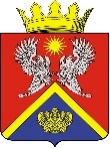 АДМИНИСТРАЦИЯ СУРОВИКИНСКОГО МУНИЦИПАЛЬНОГО РАЙОНА ВОЛГОГРАДСКОЙ ОБЛАСТИПОСТАНОВЛЕНИЕОт   26.02.2021                                     № 124О внесении изменений в муниципальную программу Суровикинского муниципального района«Развитие образования Суровикинского муниципального района Волгоградской области» В соответствии со ст. 179 Бюджетного кодекса Российской Федерации, Федеральным законом от 06.10.2003 № 131-ФЗ «Об общих принципах организации местного самоуправления в Российской Федерации», постановлением администрации Суровикинского муниципального района от 25.08.2016 № 1115 «Об утверждении Порядка разработки, реализации и оценки эффективности реализации муниципальных программ Суровикинского муниципального района Волгоградской области», руководствуясь Уставом Суровикинского муниципального района, постановляю:Внести в муниципальную программу Суровикинского муниципального района «Развитие образования Суровикинского муниципального района Волгоградской области», утвержденную постановлением  администрации Суровикинского муниципального района от 29.07.2019 № 613 «Об утверждении муниципальной программы Суровикинского муниципального района «Развитие образования Суровикинского муниципального района Волгоградской области», изменения, изложив ее в новой редакции, согласно приложению к настоящему постановлению.Постановление вступает в силу после подписания, подлежит официальному опубликованию в общественно-политической газете Суровикинского района «Заря» и размещению на официальном сайте администрации Суровикинского муниципального района в информационно-телекоммуникационной сети «Интернет» и распространяет своё действие с 01.01.2020.И. о. главы Суровикинскогомуниципального района	                                                 Т.А.Гегина	                                    ПРИЛОЖЕНИЕк постановлению администрации Суровикинского муниципального района                                                          от «___» _____2020 № ____         «УТВЕРЖДЕНАпостановлением администрацииСуровикинского муниципального района от 29.07.2019 № 613Муниципальная   программа Суровикинского муниципального района«Развитие образования Суровикинскогомуниципального района Волгоградской области» ПАСПОРТ муниципальной   программы Суровикинского муниципального района«Развитие образования Суровикинскогомуниципального района Волгоградской области»1. Общая характеристика сферы реализации муниципальной программы         На территории Суровикинского муниципального района функционируют 4 дошкольных образовательных организации, 10 дошкольных групп при общеобразовательных организациях и одна группа кратковременного пребывания для детей от 2 лет, созданная на базе МБДОУ «Берёзка».  1047 детей - дошкольников обучаются по общеобразовательным программам дошкольного образования. За счет реализации мероприятий муниципального уровней с участием областного и местных бюджетов с 2017 года созданы 40 мест дошкольного образования, перепрофилированы 20 мест. Тем не менее проблема нехватки мест в детских садах остается актуальной и требует решения. В связи с увеличением рождаемости детей ежегодно возрастает потребность в получении мест в дошкольные учреждения. В настоящее время очередь на получение мест в детский сад составляет 396 детей от 0 до 5 лет. Наибольшее количество нуждающихся в местах детей дошкольного возраста проживает в г. Суровикино. Учитывая высокий спрос в городе на детские сады, есть необходимость строительства новой дошкольной организации.Сеть муниципальных общеобразовательных организаций района в 2018-2019 учебном году представлена 13 муниципальными общеобразовательными организациями. Все они аккредитованы и имеют лицензию на ведение образовательной деятельности. В них по программам общего образования обучается 3445 человек, функционируют 239 классов-комплектов.  В районе действуют 4 организации дополнительного образования, которые посещают 1235 детей.   	Средняя наполняемость классов на начало 2017 - 2018 учебного года составила 24,2 человек в городских школах и 9 в сельских, в 2016-2017 году- 24,8 и 8,8 соответственно. В новом учебном году – в городе-24,7, в селе-8,4. Политика Отдела по образованию администрации Суровикинского муниципального района в области основного общего образования направлена в первую очередь, на достижение качества образования, отвечающего современным требованиям. Школьникам Суровикинского муниципального района была предоставлена возможность получения образования повышенного уровня. С этой целью было организовано сетевое взаимодействие школ, обеспечивалась транспортная доступность школьного образования. В то же время полностью решить задачу обеспечения равного доступа к качественным образовательным услугам не удавалось.Что касается развития системы дополнительного образования, то оно было направлено на решение следующих задач:- создание единого образовательного пространства школы на основе интеграции с учреждениями дополнительного образования;- создание условий для освоения ребенком социального опыта, приобретение им навыков воспроизводства социальных связей и личностных качеств, необходимых для жизни;- организация внеклассной работы, направленной на самоопределение ребенка в социально и культурно значимых формах жизнедеятельности, проживание им ситуаций успеха, личностное саморазвитие.Работа по решению данных задач проводилась через следующие направления работы: социально-значимое, художественно-эстетическое, физкультурно-оздоровительное, туристско – краеведческое, волонтерская деятельность, духовно-нравственное, общекультурное.	В соответствии с общими приоритетными направлениями совершенствования системы дополнительного образования в Российской Федерации, закрепленными, в частности, Концепцией развития дополнительного образования детей, утвержденной распоряжением Правительства Российской Федерации от 04.09.2014 № 1726-р, федеральным проектом «Успех каждого ребенка» национального проекта «Образование», государственной программой Российской Федерации «Развитие образования», утвержденной постановлением Правительства Российской Федерации от 26.12.2017 № 1642, Указом Президента РФ от 01.06.2012 № 761 «О Национальной стратегии действий в интересах детей на 2012-2017 годы», приказом Минпросвещения России от 03.09.2019 № 467 «Об утверждении Целевой модели развития региональных систем дополнительного образования детей», в целях обеспечения равной доступности качественного дополнительного образования для детей в Суровикинском муниципальном районе реализуется система персонифицированного финансирования  дополнительного образования, подразумевающая предоставление детям именных сертификатов дополнительного образования. Реализуемый финансово-экономический механизм позволяет всем организациям, в том числе не являющимся муниципальными учреждениями, имеющим лицензию на ведение образовательной деятельности, получить равный доступ к бюджетному финансированию. С целью обеспечения использования именных сертификатов дополнительного образования Отдел по образованию администрации Суровикинского муниципального района руководствуется региональными правилами персонифицированного финансирования дополнительного образования детей и ежегодно принимает программу персонифицированного финансирования дополнительного образования детей в Суровикинском муниципальном районе.Помимо реализуемого механизма персонифицированного финансирования в Суровикинском муниципальном районе реализуется механизм персонифицированного учета детей, получающих дополнительное образование за счет средств бюджетов различных уровней, которые в совокупности создают систему персонифицированного дополнительного образования. Таким образом, в целом в районе обеспечен высокий уровень доступности получения образования различного уровня и направленности. Вместе с тем Суровикинский муниципальный район в числе большинства районов Волгоградской области отстает по динамике доступности отдельных секторов, важных для удовлетворения потребностей граждан в получении образования и развития человеческого капитала (раннее развитие, дошкольное образование, непрерывное образование, неформальное образование и информальное образование). Неформальное образование играет важную роль в обучении детей, не имеющих возможности посещать школу. Информальное образование является общим термином для образования за пределами стандартной образовательной среды - это индивидуальная познавательная деятельность, сопровождающая повседневную жизнь и не обязательно носящая целенаправленный характер, спонтанное образование, реализующееся за счет собственной активности индивидов в окружающей его культурно-образовательной среде; общение, чтение, посещение организаций культуры, путешествия, средства массовой информации и так далее.Создание эффективной системы образования, позволяющей обеспечить реализацию основных задач государственной образовательной политики, требует решения комплекса взаимоувязанных проблем, связанных как с развитием системы образования, так и с ее стабильным функционированием.Не менее важной задачей Отдела по образованию администрации Суровикинского муниципального района является организация отдыха и оздоровления детей.Несмотря на активную деятельность в сфере организации отдыха и оздоровления детей, в районе, так же, как и в России в целом, наблюдается тенденция к ухудшению состояния здоровья детей. Причинами роста общей и первичной заболеваемости детей являются проблемы, связанные с социальным положением отдельных семей, ухудшением качества питания, снижением двигательной активности, увеличением учебной нагрузки в школах. Под детским оздоровительным лагерем с дневным пребыванием детей (далее - Лагерь) понимается форма оздоровительной и образовательной деятельности муниципальных общеобразовательных организаций Суровикинского муниципального района в период каникул с пребыванием обучающихся в дневное время и обязательной организацией их питания. Лагерь обеспечивает развивающую, оздоровительную, образовательную, игровую деятельность в рамках организованного отдыха детей в каникулярный период. Эффективная организация отдыха и оздоровления детей, развитие системы внеурочной, сезонной занятости детей является одной из наиболее актуальных задач.  В 2019 году на базе общеобразовательных организаций было организовано 14 лагерей с дневным пребыванием, которые работали в летний период, оздоровительными мероприятиями было охвачено 740 учащихся. Как показывает практика, многие учащиеся не охвачены организованным отдыхом и оздоровлением. Поэтому необходимо развивать систему оздоровительных лагерей с дневным пребыванием на базе общеобразовательных организаций, а также рассмотреть вопрос о первоочередном приёме в лагерь детей из многодетных или малообеспеченных семей. В обобщенном виде комплекс взаимоувязанных проблем в сфере образования Суровикинского муниципального района может быть представлен следующим образом: не в полной мере удовлетворяется потребность населения в дошкольном образовании; недостаточное качество общего образования не позволяет обеспечить уровень подготовки выпускников, необходимый для их дальнейшей успешной деятельности; условия организации образовательного процесса в образовательных организациях не в полной мере соответствуют всем современным требованиям; имеющиеся условия для организации дополнительного образования детей и инклюзивного образования детей с ограниченными возможностями здоровья и детей-инвалидов не в полной мере удовлетворяют потребность населения.Достижение высокого качества образования, комплексного развития и стабильного функционирования системы образования Суровикинского муниципального района Волгоградской области осуществляется посредством реализации государственной программы «Развитие образования Суровикинского муниципального района Волгоградской области» (далее именуется - муниципальная программа). В ней учтены приоритетные направления государственной образовательной политики, предусмотренные государственной программой Волгоградской области «Развитие образования в Волгоградской области», утвержденной постановлением администрации Волгоградской области от 30 октября 2017 г. № 574-п, государственной программой Российской Федерации «Развитие образования», утвержденной постановлением Правительства Российской Федерации от 26 декабря 2017 г. № 1642 (далее именуется - государственная программа Российской Федерации), основные положения указов и поручений Президента Российской Федерации в сфере социальной политики, образования и науки, иных федеральных и региональных нормативных правовых документов. В ходе реализации муниципальной программы могут возникнуть финансово-экономические, нормативные, организационно-управленческие и социальные риски. С целью минимизации рисков в процессе реализации муниципальной программы предусматриваются: - мониторинг выполнения муниципальной программы, регулярный анализ и при необходимости корректировка целевых показателей и мероприятий муниципальной программы;- перераспределение объемов финансирования в зависимости от динамики и темпов достижения поставленной цели;- реализация дополнительных мероприятий муниципальной программы.2. Цели, задачи, сроки и этапы реализации муниципальной программыОсновными приоритетами государственной политики в сфере реализации муниципальной программы являются:- обеспечение высокого качества образования в соответствии с меняющимися запросами населения и перспективными задачами социально-экономического развития Суровикинского муниципального района Волгоградской области;- создание оптимальных условий, обеспечивающих полноценный отдых и оздоровление детей и подростков в каникулярное время на базе образовательных организаций Суровикинского муниципального района.Для достижения названных целей в муниципальной программе предусматривается решение следующих задач, реализуемых в подпрограммах:- развитие инфраструктуры и организационно-экономических механизмов, обеспечивающих максимально равную доступность услуг дошкольного, общего, дополнительного образования детей;- модернизация образовательных программ в системах дошкольного, общего и дополнительного образования детей, направленная на достижение современного качества учебных результатов и результатов социализации;- удовлетворение запросов населения в получении образования, соответствующего требованиям государственной образовательной политики;- создание оптимальных условий для занятий физической культурой и спортом;- организация отдыха и оздоровления детей в детских оздоровительных лагерях с дневным пребыванием, организованных на базе общеобразовательных организаций в каникулярное время.Программа реализуется в 2019 - 2022 годах в один этап.Целевые показатели достижения целей и решения задач, ожидаемые конечные результаты реализации муниципальной программы	Результативность мероприятий муниципальной программы оценивается исходя из уровня достижения основных целевых индикаторов и показателей реализации муниципальной программы к 2022 году:	- удельный вес численности населения Суровикинского муниципального района в возрасте 5 - 18 лет, охваченного программами дополнительного образования, в общей численности населения в возрасте 5 - 18 лет. Данный показатель характеризует охват населения в возрасте 5 - 18 лет дополнительным образованием;	- доступность дошкольного образования (отношение численности детей 3 - 7 лет, которым предоставлена возможность получать услуги дошкольного образования, к численности детей в возрасте 3 - 7 лет;    	- увеличение мест дошкольного образования, открытых за счет строительства и перепрофилирования объектов образовательной инфраструктуры;- доля детей в возрасте от 5 до 18 лет, получающих дополнительное образование с использованием сертификата дополнительного образования в общей численности детей, получающих дополнительное образование за счет бюджетных средств – 100 %;- доля детей в возрасте от 5 до 18 лет, использующих сертификаты дополнительного образования в статусе сертификатов персонифицированного финансирования – 7 %;- увеличение количества детей, охваченных всеми формами отдыха и оздоровления;- доля педагогических работников общеобразовательных организаций, получивших ежемесячное вознаграждение за классное руководство, в общей численности педагогических работников данной категории из расчета 5 тыс. рублей в месяц – 100 %;- доля детей, которым оказана мера социальной поддержки путем предоставления бесплатного горячего питания в соответствии с пунктом 2 ст. 46 Социального кодекса Волгоградской области – 100%:- удельный вес численности детей, вовлеченных в деятельность по профилактике детского дорожно-транспортного травматизма – 25%;- удельный вес численности детей, занимающихся физической культурой и спортом – 70%.	Перечень целевых показателей муниципальной программы представлен в Приложении 1 к муниципальной программе.	В качестве основных ожидаемых конечных результатов программы выделены следующие:	обеспечение доступности дошкольного образования для каждого ребенка в возрасте до 7 лет на базе нового федерального государственного образовательного стандарта дошкольного образования;	обеспечение соответствия школьного образования предпочтениям, способностям и жизненным планам школьников и их семей, перспективным задачам социально-экономического развития;сохранение действующей сети детских лагерей отдыха на базе общеобразовательных учреждений района.4. Обобщенная характеристика основных мероприятий муниципальной программы	Муниципальная программа включает три подпрограммы:Подпрограмма «Развитие дошкольного, общего и дополнительного образования детей»:Данная подпрограмма предполагает выполнение следующих основных мероприятий:	развитие инфраструктуры общего и дополнительного образования детей (улучшение условий осуществления образовательной деятельности путем проведения мероприятий по благоустройству); 	развитие дошкольного образования (разработка проектной документации для строительства объекта «Дошкольное образовательное учреждение на 140 мест по адресу: Волгоградская область, Суровикинский район, г. Суровикино, микрорайон 1, д. 58, строительство объекта «Дошкольное образовательное учреждение на 140 мест по адресу: Волгоградская область, Суровикинский район, г. Суровикино, микрорайон 1, д. 58, технологическое присоединение эноргопринимающих устройств детского сада на 140 мест, перепрофилирование групп и оснащение организаций, реализующих программы дошкольного образования);	развитие общего образования, выявление и поддержка одаренных детей и молодежи; 	развитие кадрового потенциала системы дошкольного, общего и дополнительного образования детей;          развитие сферы дополнительного образования детей. Мероприятие «Обеспечение персонифицированного финансирования дополнительного образования детей» предполагает:- введение и обеспечение функционирования системы персонифицированного дополнительного образования детей, подразумевающей предоставление детям именных сертификатов дополнительного образования с возможностью использования в рамках механизмов персонифицированного финансирования;- методическое и информационное сопровождение поставщиков услуг дополнительного образования, независимо от их формы собственности, семей и иных участников системы персонифицированного дополнительного образования.Подпрограмма «Отдых и оздоровление детей в лагерях с дневным пребыванием, организованных на базе образовательных организаций Суровикинского муниципального района Волгоградской области»:   В мероприятиях программы предусматривается решение основных вопросов организации отдыха и оздоровления детей:1. Информационно-методическое и кадровое обеспечение организации отдыха, оздоровления и занятости детей. 2. Определение содержания, форм и методов работы, исходя из основных принципов деятельности: демократии и гуманности, инициативы самодеятельности, учета интересов, возрастных особенностей детей. 3. Организация отдыха и оздоровления детей. 4. Организация питания детей предприятиями, организующими питание, отбор которых осуществляется на основании Федерального закона от 05 апреля 2013 г. № 44-ФЗ «О контрактной системе в сфере закупок товаров, работ, услуг для обеспечения государственных и муниципальных нужд». 	Подпрограмма «Обеспечение функционирования муниципальной системы образования»:Данная подпрограмма предполагает выполнение следующего основного мероприятия: поддержка обучающихся, их родителей (законных представителей) и работников организаций в сфере образования. В рамках основного мероприятия осуществляется: ежемесячные выплаты в размере 5 тыс. рублей за классное руководство педагогическим работникам муниципальных общеобразовательных организаций, бесплатное горячее питание для обучающихся 1-4 классов, обучающихся из малоимущих, многодетных семей, обучающихся, состоящие на учете у фтизиатра.	Реализация основных мероприятий подпрограмм муниципальной программы будет способствовать комплексному развитию отрасли и обеспечению высокого качества образования в соответствии с меняющимися запросами населения и перспективными задачами социально-экономического развития.Перечень мероприятий муниципальной программы Суровикинского муниципального района приведен в Приложении 2 к муниципальной программе.5. Обоснование объема финансовых ресурсов, необходимых для реализации муниципальной программы           Общий объем финансирования муниципальной программы составляет 313198,157 тыс. рублей, в том числе по годам и источникам финансирования:средства бюджета района – 50988,663 тыс. рублей, в том числе:2019 год – 6371,353 тыс. рублей;2020 год – 14985,616 тыс. рублей;2021 год – 15247,872 тыс. рублей;2022 год – 14383,822 тыс. рублейсредства областного бюджета – 85788,839 тыс. рублей в том числе:2019 год – 2790,300 тыс. рублей;2020 год – 57553,072 тыс. рублей;2021 год – 13143,545 тыс. рублей;2022 год – 12301,922 тыс. рублейсредства федерального бюджета – 176420,655 тыс. рублей в том числе:2019 год – 43017,190 тыс. рублей;2020 год – 70843,594 тыс. рублей;2021 год – 31030,071 тыс. рублей;2022 год – 31529,800 тыс. рублейДанные средства будут направлены на реализацию муниципальной программы по мероприятиям трех подпрограмм:Подпрограмма «Развитие дошкольного, общего и дополнительного образования детей» в Суровикинском муниципальном районе Волгоградской области» на 2019-2022 годы – 195997,359 тыс. рублей, из них:средства бюджета района – 23532,861 тыс. рублей, в том числе:2019 год – 6371,353 тыс. рублей;2020 год – 12232,412 тыс. рублей;2021 год – 2978,006 тыс. рублей;2022 год – 1951,090 тыс. рублейсредства областного бюджета – 70399,868 тыс. рублей в том числе:2019 год – 2790,300 тыс. рублей;2020 год – 54609,568 тыс. рублей;2021 год – 7000,000 тыс. рублей;2022 год – 6000,000 тыс. рублей;средства федерального бюджета – 102064,630 тыс. рублей в том числе:2019 год – 43017,190 тыс. рублей;2020 год – 59047,440 тыс. рублей;2021 год – 0 тыс. рублей;2022 год – 0 тыс. рублей.Подпрограмма «Отдых и оздоровление детей в лагерях с дневным пребыванием, организованных на базе образовательных организаций Суровикинского муниципального района Волгоградской области».Общий объем финансирования подпрограммы составит 2732,400 тыс. рублей, из них:средства бюджета района:2020 год — 0 тыс. рублей;2021 год — 300,000 тыс. рублей;2022 год – 300,000 тыс. рублей;	средства областного бюджета:2020 г. – 0 тыс. рублей;2021 г. – 1132,200 тыс. рублей;2022 год – 1000,200 тыс. рублей.Подпрограмма «Обеспечение функционирования муниципальной системы образования». Общий объем финансирования подпрограммы составит 114468,398 тыс. рублей, из них:средства бюджета района – 26855,802 тыс. рублей, в том числе:2020 год – 2753,204 тыс. рублей;2021 год – 11969,866 тыс. рублей;2022 год – 12132,732 тыс. рублейсредства областного бюджета – 13256,571 тыс. рублей в том числе:2020 год – 2943,504 тыс. рублей;2021 год – 5011,345 тыс. рублей;2022 год – 5301,722 тыс. рублей;средства федерального бюджета – 74356,025 тыс. рублей в том числе:2020 год – 11796,154 тыс. рублей;2021 год – 31030,071 тыс. рублей;2022 год – 31529,800 тыс. рублей.  Ресурсное обеспечение муниципальной программы носит прогнозный характер. Распределение бюджетных ассигнований на реализацию муниципальной программы утверждается решением Суровикинской районной Думы о принятии бюджета на очередной финансовый год и плановый период.         Финансовое обеспечение мероприятий муниципальной программы представлено в подпрограммах муниципальной программы.         Мероприятия муниципальной программы и объемы её финансирования могут ежегодно уточняться при формировании проекта бюджета района на соответствующий финансовый год и плановый период, а также при внесении изменений в бюджет текущего финансового года.Ресурсное обеспечение муниципальной программы приведено в Приложении 3 к муниципальной программе.6. Механизмы реализации муниципальной программыРеализация муниципальной программы осуществляется в соответствии с постановлением администрации Суровикинского муниципального района от 25.08.2016 № 1115 «Об утверждении Порядка разработки, реализации и оценки эффективности реализации муниципальных программ Суровикинского муниципального района Волгоградской области», нормативными правовыми актами администрации Суровикинского муниципального района.Ответственным исполнителем муниципальной программы является Отдел по образованию администрации Суровикинского муниципального района, соисполнителями муниципальной программы – отдел жилищно-коммунального хозяйства администрации Суровикинского муниципального района, образовательные организации Суровикинского муниципального района.Получатели бюджетных средств несут ответственность за использование бюджетных средств на реализацию муниципальной программы в соответствии с Бюджетным кодексом Российской Федерации, другими законодательными актами.Ответственный исполнитель муниципальной программы с учетом выделяемых на её реализацию финансовых средств ежегодно уточняет затраты по программным мероприятиям, механизм реализации муниципальной программы, состав участников программных мероприятий.Реализация муниципальной программы осуществляется через заключение муниципальных контрактов на закупку товаров, выполнение работ и (или) оказание услуг, необходимых для реализации муниципальной программы;Реализация муниципальной программы в части выполнения мероприятий осуществляется в соответствии с законодательством Российской Федерации.7. Перечень имущества, создаваемого (приобретаемого) в ходе реализации муниципальной программы. Сведения о правах на имущество, создаваемое (приобретаемое) в ходе реализации муниципальной программы          Перечень основных видов товаров, работ, услуг, приобретение, выполнение или оказание, которых необходимо для осуществления мероприятий муниципальной программы, определяется ответственным исполнителем и соисполнителями муниципальной программы в соответствии с правовым актом администрации Суровикинского муниципального района.         Закупка товаров, выполнение работ, оказание услуг для муниципальных нужд осуществляется в соответствии с законодательством Российской Федерации.          Имущество, приобретаемое в ходе реализации муниципальной программы для муниципальных образовательных организаций подведомственных администрации Суровикинского муниципального района, является собственностью Суровикинского муниципального района и закрепляется за такими учреждениями на праве оперативного управления.Товары, приобретаемые в ходе реализации муниципальной программы для проведения программных мероприятий, вручаются участникам данных мероприятий. Подпрограмма «Развитие дошкольного, общего и дополнительного образования детей»Суровикинского муниципального района Волгоградской области ПАСПОРТ подпрограммы «Развитие дошкольного, общего и дополнительного образования детей» Суровикинского муниципального района Волгоградской области 1. Общая характеристика сферы реализации муниципальной подпрограммы          На территории Суровикинского муниципального района функционируют 6 дошкольных образовательных учреждений, 10 дошкольных групп при общеобразовательных организациях и одна группа кратковременного пребывания для детей от 2 лет, созданная на базе МБДОУ «Берёзка».  1047 ребёнка - дошкольника обучаются по общеобразовательным программам дошкольного образования. За счет реализации мероприятий муниципального уровней с участием областного и местных бюджетов с 2017 года созданы 40 мест дошкольного образования, перепрофилированы 20 мест. Однако на текущий момент в сфере дошкольного образования сохраняются следующие острые проблемы, требующие решения:- дефицит мест в дошкольных образовательных организациях в условиях роста численности детского населения;- недостаточный объем предложения услуг для детей по сопровождению раннего развития детей (от 0 до 3 лет);- недостаточное развитие системы пред школьного образования;- недостаточное предоставление консультационных услуг семьям с детьми раннего возраста.Отсутствие эффективных мер по решению этих проблем может привести к ограничению доступа к качественным услугам дошкольного образования, неудовлетворенности населения качеством образовательных услуг.Сеть муниципальных общеобразовательных организаций района в 2018-2019 учебном году представлена 13 муниципальными общеобразовательными организациями. В них по программам общего образования обучается 3445 человек, функционируют 239 классов-комплектов.   Средняя наполняемость классов на начало 2017 - 2018 учебного года составила 24,2 человек в городских школах и 9 в сельских, в 2016-2017 году- 24,8 и 8,8 соответственно. В новом учебном году – в городе-24,7, в селе-8,4. Организовано сетевое взаимодействие школ, обеспечивается транспортная доступность школьного образования. В то же время полностью решить задачу обеспечения равного доступа к качественным образовательным услугам не удается. В системе общего образования остаются актуальными проблемы, требующие решения:- необходимо совершенствование действующих моделей организации образовательного процесса (дистанционное образование, сетевое взаимодействие образовательных организаций, обучение в группах переменного состава и другие), способствующих удовлетворению потребности школьников в реализации индивидуальных образовательных запросов и получении качественного образования;- необходимо дооснащение предметных кабинетов современным оборудованием, необходимым для реализации федеральных государственных образовательных стандартов основного общего и среднего общего образования в штатном режиме;- территориальные особенности Суровикинского муниципального района Волгоградской области не позволяют обеспечить в отдаленных сельских школах высокоскоростной доступ к сети Интернет для полноценной реализации дистанционных образовательных технологий.	Что касается развития системы дополнительного образования: в районе действуют 4 учреждения дополнительного образования, которые посещают 1235 детей. В 2017 – 2018 учебном году дополнительным образованием охвачено 4951 (в 2016-2017 учебном году – 4825) обучающихся (ДОПы+ кружки в школах).Система дополнительного образования в течение последних лет оставалась самой проблемной в сфере образования в связи с отсутствием масштабных программ и проектов федерального и регионального уровней, направленных на ее развитие. В этой связи накопился целый ряд проблем, требующих принятия незамедлительных мер:- темпы обновления учебно-материальной базы и номенклатуры услуг организаций дополнительного образования не соответствуют изменяющимся потребностям населения;- недостаточно обеспечена потребность детей с ограниченными возможностями здоровья, а также детей, проживающих в сельской местности, в получении доступных качественных услуг дополнительного образования;- недостаточно развиты дистанционные формы образования, инновационные образовательные технологии (проектные, исследовательские, профессионально ориентированные), особенно в технической, естественно-научной, социальной сферах;- требуется совершенствование механизмов включения системы дополнительного образования в решение задач воспитания, формирования социальных компетенций и гражданских установок обучающихся и воспитанников.В соответствии с общими приоритетными направлениями совершенствования системы дополнительного образования в Российской Федерации, закрепленными, в частности, Концепцией развития дополнительного образования детей, утвержденной распоряжением Правительства Российской Федерации от 04.09.2014 № 1726-р, федеральным проектом «Успех каждого ребенка» национального проекта «Образование», государственной программой Российской Федерации «Развитие образования», утвержденной постановлением Правительства Российской Федерации от 26.12.2017 № 1642, Указом Президента РФ от 01.06.2012 № 761 «О Национальной стратегии действий в интересах детей на 2012-2017 годы», приказом Минпросвещения России от 03.09.2019 № 467 «Об утверждении Целевой модели развития региональных систем дополнительного образования детей», в целях обеспечения равной доступности качественного дополнительного образования для детей в Суровикинском муниципальном районе реализуется система персонифицированного финансирования  дополнительного образования, подразумевающая предоставление детям именных сертификатов дополнительного образования. Реализуемый финансово-экономический механизм позволяет всем организациям, в том числе не являющимся муниципальными учреждениями, имеющим лицензию на ведение образовательной деятельности, получить равный доступ к бюджетному финансированию. С целью обеспечения использования именных сертификатов дополнительного образования Отдел по образованию администрации Суровикинского муниципального района руководствуется региональными правилами персонифицированного финансирования дополнительного образования детей и ежегодно принимает программу персонифицированного финансирования дополнительного образования детей в Суровикинском муниципальном районе.Помимо реализуемого механизма персонифицированного финансирования в Суровикинском муниципальном районе реализуется механизм персонифицированного учета детей, получающих дополнительное образование за счет средств бюджетов различных уровней, которые в совокупности создают систему персонифицированного дополнительного образования.
         В системе дошкольного, общего и дополнительного образования имеется ряд проблем, лежащих в общей плоскости и относящихся ко всем областям реализуемых образовательных услуг. Они связаны в первую очередь с развитием системы поддержки талантливых детей и молодежи, совершенствованием инфраструктуры образовательных организаций, усилением кадрового потенциала системы образования:- необходимо обеспечить комплексное взаимодействие между образовательными организациями с целью создания условий для полноценного и последовательного сопровождения, развития и поддержки талантливых детей;- работа с одаренными детьми недостаточно обеспечена квалифицированными кадрами (в части психолого-педагогического и тьюторского сопровождения) и материально-техническими ресурсами;- необходимо обеспечить реализацию различных моделей получения качественного дошкольного, общего и дополнительного образования детьми-инвалидами и лицами с ограниченными возможностями здоровья;- требуется развитие инфраструктуры дошкольного, общего и дополнительного образования детей;- необходимо провести комплекс мероприятий по благоустройству образовательных организаций.С целью решения указанных проблем, а также решения задач муниципальной  программы по развитию инфраструктуры и организационно-экономических механизмов, обеспечивающих максимально равную доступность услуг дошкольного, общего, дополнительного образования детей и модернизации образовательных программ в системах дошкольного, общего и дополнительного образования детей, направленной на достижение современного качества учебных результатов и результатов социализации, разработана подпрограмма «Развитие дошкольного, общего образования и дополнительного образования детей» муниципальной программы.2.     Цели, задачи, сроки и этапы реализации муниципальной подпрограммыЦелью муниципальной подпрограммы является создание в системе дошкольного, общего и дополнительного образования равных возможностей для получения качественного образования и позитивной социализации детей.Для достижения указанной цели необходимо решение следующих задач:формирование образовательной сети и финансово-экономических механизмов, обеспечивающих равный доступ населения к качественным услугам дошкольного, общего образования и дополнительного образования;обновление состава и компетенций педагогических кадров, создание механизмов мотивации педагогов к повышению качества работы и непрерывному профессиональному развитию;создание современной инфраструктуры неформального образования и социализации для формирования у обучающихся социальных компетенций, гражданских установок, культуры здорового образа жизни, функциональной грамотности;обеспечение условий для приобщения детей и подростков, к систематическим занятиям физкультурой и спортом, развитие спортивной инфраструктуры;формирование у детей и подростков законопослушного поведения в сфередорожного движения.Муниципальная подпрограмма реализуется в 2019-2022 годах в один этап.В дошкольном образовании получат развитие вариативные формы предоставления услуг, что в совокупности со строительством здания детского сада обеспечит существенное сокращение дефицита мест. Поддержка семей в воспитании и образовании детей начиная с раннего (0 - 3 года) возраста будет обеспечиваться за счет информационно-консультационных сервисов в сети Интернет, программ повышения родительской компетентности и тьюторства.В общеобразовательных организациях в штатном режиме внедряется федеральный государственный образовательный стандарт основного общего образования. Особое внимание на данном этапе уделяется поддержке особых групп детей в системе образования. Все дети с ограниченными возможностями здоровья, которым показано обучение, получат возможность получения общего образования в дистанционной форме или в форме инклюзивного образования и соответствующего психолого-медико-социального сопровождения, будет осуществляться модернизация системы интеллектуальных и творческих состязаний для одаренных детей, внедрение новых инструментов их выявления и поддержки, существенно расширяющие масштаб охвата и качество сопровождения детей данной категории.В общеобразовательных организациях в штатном режиме будет внедрен федеральный государственный образовательный стандарт основного общего и среднего общего образования. В организациях общего образования предполагается формирование высокотехнологичной среды, включающей новое поколение цифровых образовательных ресурсов и виртуальных тренажеров. Планируется реализация проектов по повышению квалификации педагогов, разработке и распространению учебно-методического обеспечения, консультированию и наставничеству в отношении образовательных организаций и педагогов.Предполагается проведение модернизации системы дополнительного образования, летнего отдыха и занятости. 3. Целевые показатели достижения целей и решения задач, ожидаемые конечные результаты муниципальной подпрограммыЦелевые показатели муниципальной подпрограммы увязаны с целевыми показателями, характеризующими достижение цели муниципальной программы. Целевые показатели подпрограммы отражают степень достижения предусмотренных в ней целей и успешность решения поставленных задач. Выделяются следующие целевые показатели подпрограммы:- удельный вес численности детей от 5 до 18 лет, охваченного программами дополнительного образования в общей численности детей от 5 до 18 лет. Данный показатель характеризует охват населения в возрасте от 5 до 18 лет программами дополнительного образования, востребованность услуг по дополнительному образованию детей; - доступность дошкольного образования (отношение численности детей в возрасте от 3 до 7 лет, получающих дошкольное образование в текущем году, к сумме численности детей в возрасте от 3 до 7 лет, получающих дошкольное образование в текущем году, и численности детей в возрасте от 3 до 7 лет, находящихся в очереди на получение в текущем году дошкольного образования) - 100 процентов;- доля мест дошкольного образования, открытых за счет строительства и перепрофилирования объектов образовательной инфраструктуры (с целью открытия групп дошкольного образования), в общей численности мест дошкольного образования, запланированных для открытия за счет строительства и реконструкции объектов образовательной инфраструктуры (с целью открытия групп дошкольного образования) в период реализации муниципальной программы. Данный показатель характеризует обеспечение доступности дошкольного образования за счет мероприятий по строительству и перепрофилированию, рассчитывается по данным ведомственной отчетности нарастающим итогом как процентное отношение числа мест дошкольного образования, открытых за счет строительства и перепрофилирования объектов образовательной инфраструктуры (с целью открытия групп дошкольного образования), к общему числу мест дошкольного образования, запланированных для открытия за счет строительства и перепрофилирования объектов образовательной инфраструктуры (с целью открытия групп дошкольного образования) в период реализации муниципальной программы;- удельный вес численности обучающихся по программам начального общего, основного общего и среднего общего образования, участвующих в олимпиадах и конкурсах различного уровня, в общей численности обучающихся по программам начального общего, основного общего и среднего общего образования. Данный показатель характеризует качество образования в части внеучебных достижений обучающихся, а также результативность мероприятий по поддержке талантливых детей и молодежи, рассчитывается по данным ведомственной и статистической отчетности Отдела по образованию администрации Суровикинского муниципального района, комитета образования и науки Волгоградской области как отношение численности обучающихся по программам начального общего, основного общего и среднего общего образования, участвующих в олимпиадах и конкурсах различного уровня, к общей численности обучающихся по программам начального общего, основного общего и среднего общего образования;- удельный вес численности детей, занимающихся в кружках, организованных на базе общеобразовательных организаций в общей численности обучающихся в общеобразовательных организациях. Данный показатель характеризует доступность и востребованность услуг дополнительного образования, реализуемых общеобразовательными организациями, результативность реализуемых общеобразовательными организациями мер, направленных на эффективную социализацию и самореализацию детей и молодежи; - удельный вес числа общеобразовательных организаций и организаций, реализующих дополнительные общеобразовательные программы, имеющих системы видеонаблюдения, в общем числе общеобразовательных организаций и организаций, реализующих дополнительные общеобразовательные программы. Данный показатель характеризует эффективность мер, направленных на создание условий организации образовательного процесса в части обеспечения антитеррористической безопасности, рассчитывается по данным ведомственной и статистической отчетности комитета образования и науки Волгоградской области как процентное отношение общеобразовательных организаций и организаций, реализующих дополнительные общеобразовательные программы, оснащенных системами видеонаблюдения, к общей численности общеобразовательных организаций и организаций, реализующих дополнительные общеобразовательные программы;- доля муниципальных образовательных организаций, в которых улучшены условия осуществления образовательной деятельности путем проведения замены оконных блоков, в общем количестве муниципальных образовательных организаций. Данный показатель характеризует улучшение условий осуществления образовательной деятельности в муниципальных образовательных организациях, рассчитывается как процентное отношение муниципальных образовательных организаций, в которых проведены мероприятия по приобретению и замене оконных блоков, к общему количеству муниципальных образовательных организаций;- доля муниципальных общеобразовательных организаций, в которых улучшены условия осуществления образовательной деятельности путем проведения мероприятий по благоустройству, в общем количестве муниципальных общеобразовательных организаций, на период реализации подпрограммы. Данный показатель характеризует улучшение условий осуществления образовательной деятельности в муниципальных общеобразовательных организациях, рассчитывается как процентное отношение муниципальных общеобразовательных организаций, в которых проведены мероприятия по благоустройству, включающие ремонт дворовых территорий общеобразовательных организаций, фасадов зданий общеобразовательных организаций, ремонт и (или) устройство ограждений общеобразовательных организаций, мероприятия по замене кровли, приобретение и замена осветительных приборов, мероприятия по благоустройству площадок для проведения праздничных линеек к общему количеству муниципальных общеобразовательных организаций, рассчитанных на период реализации подпрограммы;- доля детей в возрасте от 5 до 18 лет, получающих дополнительное образование с использованием сертификата дополнительного образования в общей численности детей, получающих дополнительное образование за счет бюджетных средств. Данный показатель характеризует степень внедрения механизма персонифицированного учета дополнительного образования детей. Определяется отношением числа детей в возрасте от 5 до 18 лет, использующих для получения дополнительного образования сертификаты дополнительного образования, к общей численности детей в возрасте от 5 до 18 лет, получающих дополнительное образование за счет бюджетных средств;- доля детей в возрасте от 5 до 18 лет, использующих сертификаты дополнительного образования в статусе сертификатов персонифицированного финансирования. Характеризует степень внедрения механизма персонифицированного финансирования и доступность дополнительного образования. Определяется отношением числа детей в возрасте от 5 до 18 лет, использующих для получения дополнительного образования сертификаты дополнительного образования в статусе сертификатов персонифицированного финансирования, к общей численности детей в возрасте от 5 до 18 лет, проживающих на территории Суровикинского муниципального района;удельный вес численности детей, вовлеченных в деятельность по профилактике детского дорожно-транспортного травматизма. Данный показатель характеризует организацию системной работы по обучению детей основам правил дорожного движения и привитию им навыков безопасного поведения на дорогах;удельный вес численности детей, занимающихся физической культурой и спортом. Данный показатель характеризует увеличение детей школьного возраста, систематически занимающихся физической культурой и спортом.По итогам реализации подпрограммы планируется обеспечить достижение следующих конечных результатов:- предоставление жителям Суровикинского муниципального района Волгоградской области возможности получения доступного и качественного дошкольного, общего образования;- создание условий для выявления и поддержки разнообразных способностей обучающихся, получения ими качественного дополнительного образования.Таким образом, по итогам реализации муниципальной подпрограммы будет обеспечено достижение ожидаемых конечных результатов, предусмотренных муниципальной программой в части развития дошкольного, общего и дополнительного образования, в том числе:- будут ликвидированы очереди в дошкольные образовательные организации для детей от 3 до 7 лет;- семьям, нуждающимся в поддержке в воспитании детей раннего возраста, будут предоставлены консультационные услуги;- обучающимся независимо от места жительства будет обеспечен доступ к современным условиям обучения;  - увеличится охват детей, занимающихся по дополнительным образовательным программам;  - будет обеспечено единство образовательного пространства Суровикинского муниципального района Волгоградской области;- увеличится охват детей, занимающихся физической культурой и спортом.Оценка эффективности подпрограммы производится ежегодно путем сравнения текущих показателей (индикаторов) с их целевыми значениями.Перечень целевых показателей муниципальной подпрограммы установлен в Приложении 1 к муниципальной программе.4. Обобщенная характеристика основных мероприятий муниципальной подпрограммы	Развитие инфраструктуры дошкольного, общего и дополнительного образования детей:	- строительство современных зданий дошкольных образовательных организаций и перепрофилирование существующих зданий и сооружений дошкольных образовательных организаций и общеобразовательных организаций с целью открытия групп дошкольного образования (наименования объектов строительства и перепрофилирования приведены в Приложении 2 к муниципальной программе);	- приобретение и замена оконных блоков, и выполнение необходимых для этого работ в зданиях муниципальных образовательных организаций;	- приобретение и установка систем видеонаблюдения в образовательных организациях;- проведение мероприятий по благоустройству общеобразовательных организаций, включая замену кровли, приобретение и замену осветительных приборов, благоустройство площадок для проведения праздничных линеек и выполнение необходимых для этого работ в зданиях муниципальных образовательных организаций Суровикинского муниципального района Волгоградской области;- обеспечение персонифицированного финансирования дополнительного образования детей. Данное мероприятие предполагает:введение и обеспечение функционирования системы персонифицированного дополнительного образования детей, подразумевающей предоставление детям именных сертификатов дополнительного образования с возможностью использования в рамках механизмов персонифицированного финансирования;методическое и информационное сопровождение поставщиков услуг дополнительного образования, независимо от их формы собственности, семей и иных участников системы персонифицированного дополнительного образования.Перечень мероприятий муниципальной подпрограммы установлен в Приложении 2 к муниципальной программе.5. Обоснование объема финансовых ресурсов, необходимых для реализации муниципальной подпрограммы         Предполагаемый объем средств на реализацию подпрограммных мероприятий составляет 195997,359 тыс. рублей, из них:средства бюджета района – 23532,861 тыс. рублей, в том числе:2019 год – 6371,353 тыс. рублей;2020 год – 12232,412 тыс. рублей;2021 год – 2978,006 тыс. рублей;2022 год – 1951,090 тыс. рублейсредства областного бюджета – 70399,868 тыс. рублей в том числе:2019 год – 2790,300 тыс. рублей;2020 год – 54609,568 тыс. рублей;2021 год – 7000,000 тыс. рублей;2022 год – 6000,000 тыс. рублейсредства федерального бюджета – 102064,630 тыс. рублей в том числе:2019 год – 43017,190 тыс. рублей;2020 год – 59047,440 тыс. рублей;2021 год – 0 тыс. рублей;2022 год –0 тыс. рублейОбщий объем финансовых средств бюджета района на реализацию мероприятий муниципальной подпрограммы составляет 24495,799 тыс. рублей, которые будут реализованы в соответствии с нормативно- правовыми актами администрации Суровикинского муниципального района, утвержденными в установленном порядке. Объем денежных средств, предусмотренный на реализацию подпрограммных мероприятий, будет распределяться пропорционально их востребованности.Финансирование муниципальной подпрограммы может осуществляться за счет безвозмездных поступлений и внебюджетных источников. Объем финансирования мероприятий муниципальной подпрограммы ежегодно уточняется при формировании районного бюджета на очередной финансовый год и при внесении изменений в бюджет текущего финансового года.Ресурсное обеспечение муниципальной подпрограммы установлено в Приложении 3 к муниципальной программе.6. Механизмы реализации муниципальной подпрограммы Реализация муниципальной подпрограммы осуществляется в соответствии с постановлением администрации Суровикинского муниципального района от 25.08.2016 № 1115 «Об утверждении Порядка разработки, реализации и оценки эффективности реализации муниципальных программ Суровикинского муниципального района Волгоградской области», нормативными правовыми актами администрации Суровикинского муниципального района.Ответственным исполнителем муниципальной подпрограммы является Отдел по образованию администрации Суровикинского муниципального района, соисполнителями муниципальной программы – отдел жилищно-коммунального хозяйства администрации Суровикинского муниципального района, образовательные организации Суровикинского муниципального района.Получатели бюджетных средств несут ответственность за использование бюджетных средств на реализацию муниципальной подпрограммы в соответствии с Бюджетным кодексом Российской Федерации, другими законодательными актами.Ответственный исполнитель муниципальной подпрограммы с учетом выделяемых на её реализацию финансовых средств ежегодно уточняет затраты по программным мероприятиям, механизм реализации муниципальной подпрограммы, состав участников программных мероприятий.Реализация муниципальной подпрограммы осуществляется через заключение муниципальных контрактов на закупку товаров, выполнение работ и (или) оказание услуг, необходимых для реализации муниципальной подпрограммы.7. Перечень имущества, создаваемого (приобретаемого) в ходе реализации муниципальной подпрограммы. Сведения о правах на имущество, создаваемое (приобретаемое) в ходе реализации подпрограммы          Перечень объекта образовательной инфраструктуры, планируемого для строительства в 2019 - 2022 с указанием наименований, мощности, сроков начала и окончания строительства, объемов финансирования с разбивкой по годам и источникам финансирования представлен в Приложении 2 к муниципальной программе. Перечень основных видов товаров, работ, услуг, приобретение, выполнение или оказание, которых необходимо для осуществления мероприятий муниципальной подпрограммы, определяется ответственным исполнителем и соисполнителями муниципальной подпрограммы в соответствии с правовым актом администрации Суровикинского муниципального района.         Закупка товаров, выполнение работ, оказание услуг для муниципальных нужд осуществляется в соответствии с законодательством Российской Федерации.          Имущество, приобретаемое в ходе реализации муниципальной подпрограммы для муниципальных образовательных организаций, подведомственных администрации Суровикинского муниципального района, является собственностью Суровикинского муниципального района и закрепляется за такими учреждениями на праве оперативного управления.Товары, приобретаемые в ходе реализации муниципальной подпрограммы для проведения программных мероприятий, вручаются участникам данных мероприятий.Подпрограмма«Отдых и оздоровление детей в лагерях с дневным пребыванием, организованных на базе образовательных организацийСуровикинского муниципального района Волгоградской области»ПАСПОРТподпрограммы «Отдых и оздоровление детей в лагерях с дневным пребыванием, организованных на базе образовательных организацийСуровикинского муниципального района Волгоградской области»1. Общая характеристика сферы реализации муниципальной подпрограммыОрганизация отдыха и оздоровления детей в настоящее время рассматривается как непременная составляющая государственной социальной политики в отношении семьи и детей, что возлагает на органы местного самоуправления функции по постоянному совершенствованию системы организации отдыха и оздоровления, реализации традиционных и поиску новых форм отдыха и оздоровления детей в Суровикинском муниципальном районе.Несмотря на активную деятельность в сфере организации отдыха и оздоровления детей, в районе, так же, как и в России в целом, наблюдается тенденция к ухудшению состояния здоровья детей. Причинами роста общей и первичной заболеваемости детей являются проблемы, связанные с социальным положением отдельных семей, ухудшением качества питания, снижение двигательной активности, увеличение учебной нагрузки в школах. Под детским оздоровительным лагерем с дневным пребыванием детей (далее - Лагерь) понимается форма оздоровительной и образовательной деятельности муниципальных общеобразовательных организаций Суровикинского муниципального района в период каникул с пребыванием обучающихся в дневное время и обязательной организацией их питания. Лагерь обеспечивает развивающую, оздоровительную, образовательную, игровую деятельность в рамках организованного отдыха детей в каникулярный период. Эффективная организация отдыха и оздоровления детей, развитие системы внеурочной, сезонной занятости детей является одной из наиболее актуальных задач. В Суровикинском муниципальном районе действуют 13 дневных общеобразовательных организаций, в которых обучаются – 3482 ребенка. В 2019 году на базе общеобразовательных организаций было организовано 14 лагерей с дневным пребыванием, которые работали в летний период, оздоровительными мероприятиями было охвачено 740 учащихся. В условиях продолжающегося социального расслоения в обществе, наличия неравных шансов на получение образовательных, социальных услуг, роста социального сиротства, не все родители имеют возможность за счет личных средств направлять своих детей в детские загородные оздоровительные лагеря или в учреждения санаторного типа. Как показывает практика, многие учащиеся не охвачены организованным отдыхом и оздоровлением. Поэтому необходимо развивать систему оздоровительных лагерей с дневным пребыванием на базе общеобразовательных организаций, а также рассмотреть вопрос о первоочередном приёме в лагерь детей из многодетных или малообеспеченных семей. Реализация муниципальной подпрограммы позволит проводить эффективную муниципальную политику в сфере организации отдыха, оздоровления и занятости в летний период, объединить усилия всех социальных институтов по созданию единой системы работы с детьми и подростками.  2. Цели, задачи и этапы реализации муниципальной подпрограммыОсновными целями муниципальной подпрограммы являются: - комплексное решение вопросов организации отдыха и оздоровления детей, проживающих в Суровикинском муниципальном районе Волгоградской области на 2020-2022 годы; - создание необходимых условий для рационального использования каникулярного времени у детей, отдыха и оздоровления, формирования у них общей культуры и навыков здорового образа жизни;- создание максимальных условий для быстрой адаптации обучающихся с учетом возрастных особенностей во временно созданных детских коллективах; - улучшение здоровья молодого поколения, развитие системы отдыха оздоровления детей; - снижение уровня негативных явлений в детской; Для достижения основных целей требуется решение следующих задач: - организация отдыха и оздоровления детей в детских оздоровительных лагерях с дневным пребыванием детей, организованных на базе общеобразовательных организаций; - пропаганда здорового образа жизни, развитие потребности к активным занятиям физической культурой и спортом; - внедрение новых педагогических технологий и методик; - реализация инновационных программ и проектов организации детского отдыха. 3.  Целевые показатели достижения целей и решения задач, ожидаемые конечные результаты муниципальной подпрограммы Результативность мероприятий подпрограммы оценивается исходя из уровня достижения основных целевых индикаторов и показателей реализации программы к 2022 году:увеличение количества детей, охваченных всеми формами отдыха и оздоровления;снижение количества безнадзорных детей;сохранение действующей сети детских лагерей отдыха на базе общеобразовательных учреждений района.Перечень целевых показателей муниципальной подпрограммы установлен в Приложении 1 к муниципальной программе.Обобщенная характеристика основных мероприятий муниципальной подпрограммыВ мероприятиях подпрограммы предусматривается решение основных вопросов организации отдыха и оздоровления детей:1. Информационно-методическое и кадровое обеспечение организации отдыха, оздоровления и занятости детей. 2. Определение содержания, форм и методов работы, исходя из основных принципов деятельности: демократии и гуманности, инициативы самодеятельности, учета интересов, возрастных особенностей детей. 3. Организация отдыха и оздоровления детей. 4. Организация питания детей предприятиями, организующими питание, отбор которых осуществляется на основании Федерального закона от 05 апреля 2013 № 44-ФЗ «О контрактной системе в сфере закупок товаров, работ, услуг для обеспечения государственных и муниципальных нужд». Перечень мероприятий муниципальной подпрограммы установлен в Приложении 2 к муниципальной программе.5. Обоснование объема финансовых ресурсов, необходимых для реализации муниципальной подпрограммы Основными источниками финансирования детской оздоровительной кампании являются: областной бюджет и бюджет муниципального образования, а также средства родителей, и другие внебюджетные средства.Объем средств из внебюджетных источников будет определяться в оперативном порядке при реализации конкретных мероприятий программы.Общий объем финансирования программы составит 2732,400 тыс. рублей, в том числе по годам и по источникам:средства бюджета района:2020 г. – 0 тыс. рублей;2021 г. – 300, 000 тыс. рублей;2022 год – 300,000 тыс.  рублей;средства областного бюджета:2020 год — 0 тыс.  рублей;2021 год —1 132, 200 тыс.  рублей;2022 год – 1 000,200 тыс.  рублей.         Объем финансирования подпрограммы ежегодно корректируется.         Ресурсное обеспечение муниципальной подпрограммы установлено в Приложении 3 к муниципальной программе.6. Механизмы реализации муниципальной подпрограммы Реализация муниципальной подпрограммы осуществляется в соответствии с постановлением администрации Суровикинского муниципального района от 25.08.2016 № 1115 «Об утверждении Порядка разработки, реализации и оценки эффективности реализации муниципальных программ   Суровикинского муниципального района Волгоградской области».Мероприятия реализуются Отделом по образованию администрации Суровикинского муниципального района, образовательными организациями Суровикинского муниципального района. 7. Перечень имущества, создаваемого (приобретаемого) в ходе реализации муниципальной подпрограммы. Сведения о правах на имущество, создаваемое (приобретаемое) в ходе реализации подпрограммы          Перечень основных видов товаров, работ, услуг, приобретение, выполнение или оказание, которых необходимо для осуществления мероприятий муниципальной подпрограммы, определяется ответственным исполнителем и соисполнителями муниципальной подпрограммы в соответствии с правовым актом администрации Суровикинского муниципального района.         Закупка товаров, выполнение работ, оказание услуг для муниципальных нужд осуществляется в соответствии с законодательством Российской Федерации.          Имущество, приобретаемое в ходе реализации муниципальной подпрограммы для муниципальных учреждений, подведомственных администрации Суровикинского муниципального района, является собственностью Суровикинского муниципального района и закрепляется за такими учреждениями на праве оперативного управления.Товары, приобретаемые в ходе реализации муниципальной подпрограммы для проведения программных мероприятий, вручаются участникам данных мероприятий. Подпрограмма«Обеспечение функционирования муниципальной системы образования»ПАСПОРТподпрограммы «Обеспечение функционированиямуниципальной системы образования»1. Общая характеристика сферы реализации муниципальной подпрограммыПовышение эффективности и качества образования - одно из основных направлений реализации государственной политики в сфере образования. В настоящее время в Суровикинском муниципальном районе обеспечено стабильное функционирование системы образования и созданы предпосылки для ее дальнейшего развития. Вместе с тем стабильное функционирование муниципальной системы образования требует обеспечения необходимых условий для организации деятельности муниципальных образовательных организаций, предоставляющих населению общее образование. Образовательная политика в районе является частью социальной политики, ориентированной на обеспечение широкого спектра социальных эффектов, в том числе: доступности качественного образования, повышения социального статуса педагогических работников. 
Для каждого уровня образования определены ключевые задачи и направления развития. Общими направлениями деятельности являются: совершенствование структуры и сети образовательных организаций; модернизация образовательных программ и технологий обучения, развитие организационно-правовых форм, обеспечивающих достижение современного качества образовательных результатов, позитивную социализацию детей; совершенствование механизмов и инструментов социальной и психолого-педагогической поддержки детей, формирование здорового образа жизни; социальная поддержка педагогических работников. 
          Подпрограмма "Обеспечение функционирования региональной системы образования" направлена на решение задач региональной программы:обеспечение обучающихся 1-4 классов, обучающихся из малоимущих, многодетных семей, обучающихся, состоящих на учете у фтизиатра бесплатным горячим питанием;социальная поддержка педагогических работников, включая ежемесячное денежное вознаграждение за классное руководство.         Возможные риски реализации мероприятий подпрограммы связаны со следующими основными факторами: изменение финансово-экономической ситуации в Суровикинском муниципальном районе; уменьшение финансового обеспечения мероприятий подпрограммы. В целях минимизации рисков в процессе реализации подпрограммы предусматриваются: осуществление эффективного управления; перераспределение объемов финансирования в зависимости от динамики и темпов достижения поставленной цели; реализация дополнительных мероприятий.2. Цели, задачи и этапы реализации муниципальной подпрограммы	Основными целями муниципальной подпрограммы являются: - обеспечение обучающихся качественным сбалансированным горячим питанием;- улучшение здоровья молодого поколения; -социальная поддержка педагогических работников Суровикинского муниципального района.Для достижения основных целей требуется решение следующих задач: - комплексное решение вопросов организации горячего питания обучающихся, проживающих в Суровикинском муниципальном районе Волгоградской области;  - организация системы осуществления ежемесячных выплат за классное руководство.Муниципальная подпрограмма реализуется в 2020-2022 годах в один этап.3.  Целевые показатели достижения целей и решения задач, ожидаемые конечные результаты муниципальной подпрограммы Результативность мероприятий подпрограммы оценивается исходя из уровня достижения основных целевых индикаторов и показателей реализации программы к 2022 году:сохранение количества детей, которым оказана мера социальной поддержки путем предоставления бесплатного горячего питания в соответствии с пунктом 2 ст. 46 Социального кодекса Волгоградской области (обучающиеся 1-4 классов, обучающиеся из малоимущих, многодетных семей, обучающиеся, состоящие на учете у фтизиатра);предоставление всем педагогическим работникам общеобразовательных организаций, выполняющим функции классных руководителей ежемесячного вознаграждения в размере 5 тыс. рублей.Перечень целевых показателей муниципальной подпрограммы установлен в Приложении 1 к муниципальной программе.4.     Обобщенная характеристика основных мероприятий муниципальной подпрограммыОсновным мероприятием подпрограммы является поддержка обучающихся, их родителей (законных представителей) и работников организаций в сфере образования.  В рамках которого предусматривается решение основных вопросов: 1. Осуществление ежемесячных выплат в размере 5 тыс. рублей за классное руководство педагогическим работникам муниципальных общеобразовательных организаций;2. Организация бесплатного горячего и здорового питания, социальная поддержка отдельным категориям граждан. Перечень мероприятий муниципальной подпрограммы установлен в Приложении 2 к муниципальной программе.5. Обоснование объема финансовых ресурсов, необходимых для реализации муниципальной подпрограммы Предполагаемый объем средств на реализацию подпрограммных мероприятий составляет 114468,398 тыс. рублей, из них:средства бюджета района – 26855,802 тыс. рублей, в том числе:2020 год – 2753,204 тыс. рублей;2021 год – 11969,866 тыс. рублей;2022 год – 12132,732 тыс. рублейсредства областного бюджета – 13256,571 тыс. рублей в том числе:2020 год – 2943,504 тыс. рублей;2021 год – 5011,345 тыс. рублей;2022 год – 5301,722 тыс. рублейсредства федерального бюджета – 74356,025 тыс. рублей в том числе:2020 год – 11796,154 тыс. рублей;2021 год – 31030,071 тыс. рублей;2022 год – 31529,800 тыс. рублей.Объем финансирования мероприятий подпрограммы ежегодно уточняется при формировании районного бюджета на очередной финансовый год и при внесении изменений в бюджет текущего финансового года.Ресурсное обеспечение муниципальной подпрограммы установлено в Приложении 3 к муниципальной программе.6. Механизмы реализации муниципальной подпрограммы Реализация муниципальной подпрограммы осуществляется в соответствии с постановлением администрации Суровикинского муниципального района от 25.08.2016 № 1115 «Об утверждении Порядка разработки, реализации и оценки эффективности реализации муниципальных программ   Суровикинского муниципального района Волгоградской области».Мероприятия реализуются Отделом по образованию администрации Суровикинского муниципального района, образовательными организациями Суровикинского муниципального района. 7. Перечень имущества, создаваемого (приобретаемого) в ходе реализации муниципальной подпрограммы. Сведения о правах на имущество, создаваемое (приобретаемое) в ходе реализации подпрограммы          Перечень основных видов товаров, работ, услуг, приобретение, выполнение или оказание, которых необходимо для осуществления мероприятий муниципальной подпрограммы, определяется ответственным исполнителем и соисполнителями муниципальной подпрограммы в соответствии с правовым актом администрации Суровикинского муниципального района.         Закупка товаров, выполнение работ, оказание услуг для муниципальных нужд осуществляется в соответствии с законодательством Российской Федерации.          Имущество, приобретаемое в ходе реализации муниципальной подпрограммы для муниципальных учреждений, подведомственных администрации Суровикинского муниципального района, является собственностью Суровикинского муниципального района и закрепляется за такими учреждениями на праве оперативного управления.Товары, приобретаемые в ходе реализации муниципальной подпрограммы для проведения программных мероприятий, вручаются участникам данных мероприятий.ПРИЛОЖЕНИЕ 1к муниципальной программе Суровикинскогомуниципального района«Развитие образования Суровикинского муниципального района Волгоградской области»ПЕРЕЧЕНЬцелевых показателей муниципальной программы Суровикинскогомуниципального района «Развитие образования Суровикинского муниципального района Волгоградской области»                                                                                                        ПРИЛОЖЕНИЕ 2к муниципальной программе Суровикинскогомуниципального района «Развитие образования Суровикинскогомуниципального района Волгоградской области»ПЕРЕЧЕНЬмероприятий муниципальной программы Суровикинского муниципального района «Развитие образования Суровикинского муниципального района Волгоградской области»                                                                         ПРИЛОЖЕНИЕ 3к муниципальной программе Суровикинскогомуниципального района «Развитие образованияСуровикинского муниципального районаВолгоградской области»РЕСУРСНОЕ ОБЕСПЕЧЕНИЕмуниципальной программы Суровикинского муниципального района за счетсредств, привлеченных из различных источников финансирования, сраспределением по главным распорядителям средств бюджета районаОтветственный исполнитель муниципальной программыОтдел по образованию администрации Суровикинского муниципального районаСоисполнители муниципальной программыОтдел жилищно-коммунального хозяйства администрации Суровикинского муниципального района,образовательные организации Суровикинского муниципального района Подпрограммы муниципальной программыподпрограмма «Развитие дошкольного, общего и дополнительного образования детей»;подпрограмма «Отдых и оздоровление детей в лагерях с дневным пребыванием, организованных на базе образовательных организаций Суровикинского муниципального района Волгоградской области»;подпрограмма «Обеспечение функционирования муниципальной системы образования»Цели муниципальной программыобеспечение высокого качества образования в соответствии с меняющимися запросами населения и перспективными задачами социально-экономического развития Суровикинского муниципального района Волгоградской области;создание оптимальных условий, обеспечивающих полноценный отдых и оздоровление детей и подростков в каникулярное время на базе образовательных организаций Суровикинского муниципального районаЗадачи муниципальной программыразвитие инфраструктуры и организационно-экономических механизмов, обеспечивающих максимально равную доступность услуг дошкольного, общего и дополнительного образования детей;модернизация образовательных программ в системах дошкольного, общего и дополнительного образования детей, направленная на достижение современного качества учебных результатов и результатов социализации;удовлетворение запросов населения в получении образования, соответствующего требованиям государственной образовательной политики;организация отдыха и оздоровления детей в детских оздоровительных лагерях с дневным пребыванием, организованных на базе общеобразовательных организаций в каникулярное время.Целевые показатели муниципальной программы, их значения на последний год реализации   удельный вес численности населения Суровикинского муниципального района в возрасте 5 - 18 лет, охваченного программами дополнительного образования, в общей численности населения в возрасте 5 - 18 лет – 80 процентов;   доступность дошкольного образования (отношение численности детей в возрасте от 3 до 7 лет, получающих дошкольное образование в текущем году, к сумме численности детей в возрасте от 3 до 7 лет, получающих дошкольное образование в текущем году, и численности детей в возрасте от 3 до 7 лет, находящихся в очереди на получение в текущем году дошкольного образования) - 100 процентов;  доля мест дошкольного образования, открытых за счет строительства объектов образовательной инфраструктуры (с целью открытия групп дошкольного образования), в общей численности мест дошкольного образования, запланированных для открытия за счет строительства и реконструкции объектов образовательной инфраструктуры (с целью открытия групп дошкольного образования) в период реализации муниципальной программы, - 17 процентов;   доля мест дошкольного образования, созданных за счет перепрофилирования и оснащения объектов образовательных организаций, реализующих программы дошкольного образования, в общей численности мест дошкольного образования – 10 процентов;    удельный вес численности обучающихся по программам начального общего, основного общего и среднего общего образования, участвующих в олимпиадах и конкурсах различного уровня, в общей численности обучающихся по программам начального общего, основного общего и среднего общего образования - 50 процентов;    удельный вес численности детей, занимающихся в кружках, организованных на базе общеобразовательных организаций, в общей численности обучающихся в общеобразовательных организациях – 70 процентов;     удельный вес числа общеобразовательных организаций и организаций, реализующих дополнительные общеобразовательные программы, имеющих системы видеонаблюдения, в общем числе общеобразовательных организаций и организаций, реализующих дополнительные общеобразовательные программы – 100 процентов;     охват детей в возрасте от 5 до 18 лет программами дополнительного образования (удельный вес численности детей, получающих услуги дополнительного образования, в общей численности детей в возрасте от 5 до 18 лет) - 75 процентов;     доля муниципальных образовательных организаций, в которых улучшены условия осуществления образовательной деятельности путем проведения замены оконных блоков, в общем количестве муниципальных образовательных организаций 100 процентов;доля муниципальных образовательных организаций, в которых улучшены условия осуществления образовательной деятельности путем проведения замены кровли, в общем количестве муниципальных образовательных организаций 100 процентов;   доля муниципальных образовательных организаций, в которых улучшены условия осуществления образовательной деятельности путем приобретения и замены осветительных приборов, в общем количестве муниципальных образовательных организаций 100 процентов;    доля муниципальных образовательных организаций, в которых улучшены условия осуществления образовательной деятельности путем благоустройства площадок для проведения праздничных линеек, в общем количестве муниципальных образовательных организаций 60 процентов;     доля муниципальных общеобразовательных организаций, в которых улучшены условия осуществления образовательной деятельности путем проведения мероприятий по благоустройству, в общем количестве муниципальных общеобразовательных организаций – 100 процентов;доля детей в возрасте от 5 до 18 лет, получающих дополнительное образование с использованием сертификата дополнительного образования в общей численности детей, получающих дополнительное образование за счет бюджетных средств – 100 %;доля детей в возрасте от 5 до 18 лет, использующих сертификаты дополнительного образования в статусе сертификатов персонифицированного финансирования – 7 %.;     количество детей, охваченных организованным отдыхом, от общего количества детей младшего школьного возраста в 2022 г. составит 50 %;      доля педагогических работников общеобразовательных организаций, получивших ежемесячное вознаграждение за классное руководство, в общей численности педагогических работников данной категории из расчета 5 тыс. рублей в месяц – 100%;доля детей, которым оказана мера социальной поддержки путем предоставления бесплатного горячего питания в соответствии с пунктом 2 ст. 46 Социального кодекса Волгоградской области – 100%;удельный вес численности детей, вовлеченных в деятельность по профилактике детского дорожно-транспортного травматизма – 25%;удельный вес численности детей, занимающихся физической культурой и спортом – 70%.Сроки и этапы реализации муниципальной программыС 2019 по 2022 годы. Реализация муниципальной программы будет осуществляться в один этап, обеспечивающий непрерывность решения поставленных задачОбъемы и источники финансирования муниципальной программыОбщий объем финансирования муниципальной программы составляет 313198,157 тыс. рублей, в том числе по годам и источникам финансирования:средства бюджета района – 50988,663 тыс. рублей, в том числе:2019 год – 6371,353 тыс. рублей;2020 год – 14985,616 тыс. рублей;2021 год – 15247,872 тыс. рублей;2022 год – 14383,822 тыс. рублейсредства областного бюджета – 85788,839 тыс. рублей в том числе:2019 год – 2790,300 тыс. рублей;2020 год – 57553,072 тыс. рублей;2021 год – 13143,545 тыс. рублей;2022 год – 12301,922 тыс. рублейсредства федерального бюджета – 176420,655 тыс. рублей в том числе:2019 год – 43017,190 тыс. рублей;2020 год – 70843,594 тыс. рублей;2021 год – 31030,071 тыс. рублей;2022 год – 31529,800 тыс. рублейОжидаемые результаты реализации муниципальной программыобеспечение доступности дошкольного образования для каждого ребенка в возрасте от 3 до 7 лет на базе нового федерального государственного образовательного стандарта дошкольного образования;обеспечение соответствия школьного образования предпочтениям, способностям и жизненным планам школьников и их семей, перспективным задачам социально-экономического развития Суровикинского муниципального района Волгоградской области;увеличение количества детей, охваченных организованными формами отдыха.Ответственный исполнительмуниципальной подпрограммы   Отдел по образованию администрации Суровикинского муниципального районаСоисполнители муниципальной подпрограммыОтдел жилищно-коммунального хозяйства администрации Суровикинского муниципального района,образовательные организации Суровикинского муниципального района Цели муниципальнойподпрограммы                                 создание в системе дошкольного, общего и дополнительного образования равных возможностей для получения качественного образования и позитивной социализации детейЗадачи муниципальнойподпрограммы                                 формирование образовательной сети и финансово-экономических механизмов, обеспечивающих равный доступ населения к качественным услугам дошкольного, общего образования и дополнительного образования;   модернизация содержания образования и образовательной среды для обеспечения готовности выпускников общеобразовательных организаций к дальнейшему обучению и деятельности в высокотехнологичной экономике; обновление состава и компетенций педагогических кадров, создание механизмов мотивации педагогов к повышению качества работы и непрерывному профессиональномуразвитию;            создание современной инфраструктуры неформального образования и социализации для формирования у обучающихся социальных компетенций, гражданских установок, культуры здорового образа жизни, функциональной грамотности; обеспечение условий для приобщения детей и подростков, к систематическим занятиям физкультурой и спортом, развитие спортивной инфраструктуры; формирование у детей и подростков законопослушного поведения в сфере дорожного движения.Целевые показатели муниципальной подпрограммы, их значения на последний год реализации                          удельный вес численности населения Суровикинского муниципального района в возрасте 5 - 18 лет, охваченного программами дополнительного образования, в общей численности населения в возрасте 5 - 18 лет – 80 процентов;доступность дошкольного образования (отношение численности детей в возрасте от 3 до 7 лет, получающих дошкольное образование в текущем году, к сумме численности детей в возрасте от 3 до 7 лет, получающих дошкольное образование в текущем году, и численности детей в возрасте от 3 до 7 лет, находящихся в очереди на получение в текущем году дошкольного образования) - 100 процентов; доля мест дошкольного образования, открытых за счет строительства объектов образовательной инфраструктуры (с целью открытия групп дошкольного образования), в общей численности мест дошкольного образования, запланированных для открытия за счет строительства и реконструкции объектов образовательной инфраструктуры (с целью открытия групп дошкольного образования) в период реализации муниципальной программы, - 17 процентов;доля мест дошкольного образования, созданных за счет перепрофилирования и оснащения объектов образовательных организаций, реализующих программы дошкольного образования, в общей численности мест дошкольного образования – 10 процентов; удельный вес численности обучающихся по программам начального общего, основного общего и среднего общего образования, участвующих в олимпиадах и конкурсах различного уровня, в общей численности обучающихся по программам начального общего, основного общего и среднего общего образования - 50 процентов; удельный вес численности детей, занимающихся в кружках, организованных на базе общеобразовательных организаций, в общей численности обучающихся в общеобразовательных организациях – 70 процентов; удельный вес числа общеобразовательных организаций и организаций, реализующих дополнительные общеобразовательные программы, имеющих системы видеонаблюдения, в общем числе общеобразовательных организаций и организаций, реализующих дополнительные общеобразовательные программы – 100 процентов; охват детей в возрасте от 5 до 18 лет программами дополнительного образования (удельный вес численности детей, получающих услуги дополнительного образования, в общей численности детей в возрасте от 5 до 18 лет) - 75 процентов; доля муниципальных образовательных организаций, в которых улучшены условия осуществления образовательной деятельности путем проведения замены оконных блоков, в общем количестве муниципальных образовательных организаций 100 процентов;доля муниципальных образовательных организаций, в которых улучшены условия осуществления образовательной деятельности путем проведения замены кровли, в общем количестве муниципальных образовательных организаций 100 процентов;   доля муниципальных образовательных организаций, в которых улучшены условия осуществления образовательной деятельности путем приобретения и замены осветительных приборов, в общем количестве муниципальных образовательных организаций 100 процентов;    доля муниципальных образовательных организаций, в которых улучшены условия осуществления образовательной деятельности путем благоустройства площадок для проведения праздничных линеек, в общем количестве муниципальных образовательных организаций 60 процентов;     доля муниципальных общеобразовательных организаций, в которых улучшены условия осуществления образовательной деятельности путем проведения мероприятий по благоустройству, в общем количестве муниципальных общеобразовательных организаций – 100 процентов;доля детей в возрасте от 5 до 18 лет, получающих дополнительное образование с использованием сертификата дополнительного образования в общей численности детей, получающих дополнительное образование за счет бюджетных средств – 100 %;доля детей в возрасте от 5 до 18 лет, использующих сертификаты дополнительного образования в статусе сертификатов персонифицированного финансирования – 7 %;удельный вес численности детей, вовлеченных в деятельность по профилактике детского дорожно-транспортного травматизма – 25%;удельный вес численности детей, занимающихся физической культурой и спортом – 70%.Сроки и этапы реализациимуниципальной подпрограммы                Муниципальная подпрограмма реализуется в 2019-2022 годах в один этап Объемы и источники финансирования муниципальной подпрограммы                Общий объем финансирования муниципальной подпрограммы составляет 195997,359 тыс. рублей, в том числе по годам и источникам финансирования:средства бюджета района – 23532,861 тыс. рублей, в том числе:2019 год – 6371,353 тыс. рублей;2020 год – 12232,412 тыс. рублей;2021 год – 2978,006 тыс. рублей;2022 год – 1951,090 тыс. рублейсредства областного бюджета – 70399,868 тыс. рублей в том числе:2019 год – 2790,300 тыс. рублей;2020 год – 54609,568 тыс. рублей;2021 год – 7000,000 тыс. рублей;2022 год – 6000,000 тыс. рублейсредства федерального бюджета – 102064,630 тыс. рублей в том числе:2019 год – 43017,190 тыс. рублей;2020 год – 59047,440 тыс. рублей;2021 год – 0 тыс. рублей;2022 год –0 тыс. рублейОжидаемые результаты реализациимуниципальной подпрограммы  предоставление жителям Суровикинского муниципального района Волгоградской области возможности получения доступного и качественного дошкольного, общего и дополнительного образования; создание условий для выявления и поддержки разнообразных способностей обучающихся, получения ими качественного образования.Ответственный исполнитель                 муниципальной подпрограммы               Отдел по образованию администрации Суровикинского муниципального районаСоисполнители                                        муниципальной подпрограммы               Образовательные организации Суровикинского муниципального района Цели муниципальнойподпрограммы                                создание оптимальных условий, обеспечивающих полноценный отдых и оздоровление детей и подростков в каникулярное время на базе образовательных организаций Суровикинского муниципального районаЗадачи муниципальнойподпрограммы          - организация отдыха и оздоровления детей в детских оздоровительных лагерях с дневным пребыванием детей, организованных на базе общеобразовательных организаций в каникулярное время; - пропаганда здорового образа жизни, развитие потребности к активным занятиям физической культурой и спортом;- создание условий по предупреждению безнадзорности и правонарушений несовершеннолетних;- организация образовательно-воспитательной, культурно-массовой работы с детьми и подростками; - совершенствование кадрового, информационно-методического обеспечения организации отдыха и оздоровления детей в районеЦелевые показатели муниципальнойподпрограммы, их значения на последний год реализации                           - количество детей, охваченных организованным отдыхом, от общего количества детей младшего школьного возраста в 2022 г. составит 50 %Сроки и этапы реализациимуниципальной подпрограммы2020 -2022 годы в один этапОбъемы и источники финансирования муниципальной подпрограммы Общий объем финансирования муниципальной программы составляет       2732,400 тыс. рублей, в том числе по годам и по источникам:средства областного бюджета:2020 год — 0 тыс.  рублей;2021 год —1 132, 200 тыс.  рублей;2022 год – 1 000,200 тыс.  рублейсредства бюджета района:2020 г. – 0 тыс. рублей;2021 г. – 300, 000 тыс. рублей.2022 год – 300,000 тыс.  рублейОжидаемые результаты реализациимуниципальной подпрограммы    -увеличение количества детей, охваченных организованными формами отдыха и оздоровления;-создание новых форм организации отдыха, оздоровления детей; -снижение уровня правонарушений среди детейОтветственный исполнитель                 муниципальной подпрограммы               Отдел по образованию администрации Суровикинского муниципального районаСоисполнители                                        муниципальной подпрограммы               Образовательные организации Суровикинского муниципального района Цели муниципальнойподпрограммы                                Обеспечение обучающихся горячим питанием;социальная поддержка педагогических работников Суровикинского муниципального районаЗадачи муниципальнойподпрограммы          - создание условий для организации горячего питания обучающихся в соответствии с пунктом 2 ст. 46 Социального кодекса Волгоградской области (обучающиеся 1-4 классов, обучающиеся из малоимущих, многодетных семей, обучающиеся, состоящие на учете у фтизиатра, получающих бесплатное горячее питание);- организация системы осуществления ежемесячных выплат за классное руководство.Целевые показатели муниципальнойподпрограммы, их значения на последний год реализации                           доля педагогических работников общеобразовательных организаций, получивших ежемесячное вознаграждение за классное руководство, в общей численности педагогических работников данной категории из расчета 5 тыс. рублей в месяц – 100%;доля детей, которым оказана мера социальной поддержки путем предоставления бесплатного горячего питания в соответствии с пунктом 2 ст. 46 Социального кодекса Волгоградской области – 100%.Сроки и этапы реализациимуниципальной подпрограммы2020 -2022 годы в один этапОбъемы и источники финансирования муниципальной подпрограммы Общий объем финансирования подпрограммы составляет       114468,398 тыс. рублей, в том числе по годам и по источникам:средства бюджета района 26855,802, в том числе:2020 г. – 2753,204 тыс. рублей;2021 г. – 11969,866 тыс. рублей;2022 год – 12132,732 тыс.  рублей;средства областного бюджета 13256,571, в том числе:2020 год — 2943,504 тыс.  рублей;2021 год —5011,345 тыс.  рублей;2022 год — 5301,722 тыс.  рублей;средства федерального бюджета 74356,025, в том числе:2020 год — 11796,154 тыс.  рублей;2021 год —31030,071 тыс.  рублей;2022 год — 31529,800 тыс.  рублей;Ожидаемые результаты реализациимуниципальной подпрограммы    - охват горячим питанием обучающихся 1-4 классов, обучающихся из малоимущих, многодетных семей, обучающихся, состоящих на учете у фтизиатра;- улучшение качественных показателей здоровья детей школьного возраста;- обеспечение качественным сбалансированным питанием обучающихсяобразовательных организаций района;-увеличение уровня заработной педагогических работников.N п/пНаименование целевого показателяЕдиница измеренияЗначения целевых показателейЗначения целевых показателейЗначения целевых показателейЗначения целевых показателейЗначения целевых показателейЗначения целевых показателейЗначения целевых показателейЗначения целевых показателейЗначения целевых показателейЗначения целевых показателейN п/пНаименование целевого показателяЕдиница измеренияБазовый год (отчетный)Текущий годТекущий годПервый год реализации муниципальной программы, подпрограммыПервый год реализации муниципальной программы, подпрограммыВторой год реализации муниципальной программы, подпрограммыВторой год реализации муниципальной программы, подпрограммыТретий год реализации муниципальной программы,) подпрограммыТретий год реализации муниципальной программы,) подпрограммыЧетвертый год реализации муниципальной программы,) подпрограммы1234556677889Муниципальная программаМуниципальная программаМуниципальная программаМуниципальная программаМуниципальная программаМуниципальная программаМуниципальная программаМуниципальная программаМуниципальная программаМуниципальная программаМуниципальная программаМуниципальная программа11удельный вес численности населения Суровикинского муниципального района в возрасте 5-18 лет, охваченного программами дополнительного образования% от общего числа населения 5-18 лет6060606060707070708022доступность дошкольного образования% от численности детей в возрасте от 3 до 7 лет, получающих дошкольное образование в текущем году, к сумме численности детей в возрасте от 3 до 7 лет, находящихся в очереди на получение в текущем году дошкольного образования60606060606565808010033доля мест дошкольного образования, открытых за счет строительства объектов образовательной инфраструктуры% от общей численности мест дошкольного образования-----5510101744доля мест дошкольного образования, созданных за счет перепрофилирования  и оснащения объектов образовательных организаций, реализующих программы дошкольного образования% от общей численности мест дошкольного образования-----2210101055удельный вес численности обучающихся участвующих в олимпиадах и конкурсах различного уровня% от общей численности обучающихся2020202020303040405066удельный вес численности детей, занимающихся в кружках, организованных на базе общеобразовательных организаций% от общей численности обучающихся4545454545505060607077удельный вес числа общеобразовательных организаций и организаций, реализующих дополнительные общеобразовательные программы, имеющих системы видеонаблюдения% от общей численности муниципальных общеобразовательных организаций10101010106060808010088охват детей в возрасте от 5 до 18 лет программами дополнительного образования% от общей численности детей от 5 до 18 лет6060606060656570707599доля муниципальных образовательных организаций, в которых улучшены условия осуществления образовательной деятельности путем проведения замены оконных блоков% от в общего количества муниципальных образовательных организаций454545454560608080100110доля муниципальных образовательных организаций, в которых улучшены условия осуществления образовательной деятельности путем проведения замены кровли% от в общего количества муниципальных образовательных организаций-----40407070100111доля муниципальных образовательных организаций, в которых улучшены условия осуществления образовательной деятельности путем проведения приобретения и замены осветительных приборов% от в общего количества муниципальных образовательных организаций-----40408080100112доля муниципальных общеобразовательных организаций, в которых улучшены условия осуществления образовательной деятельности путем проведения мероприятий по благоустройству площадок для проведения праздничных линеек% от в общего количества муниципальных образовательных организаций-----4040505060113доля муниципальных общеобразовательных организаций, в которых улучшены условия осуществления образовательной деятельности путем проведения мероприятий по благоустройству% от в общего количества муниципальных образовательных организаций303030303050507070100114доля детей в возрасте от 5 до 18 лет, получающих дополнительное образование с использованием сертификата дополнительного образования в общей численности детей, получающих дополнительное образование за счет бюджетных средств% от общей численности детей от 5 до 18 лет, получающих дополнительное образование за счет бюджетных средств-----100100100100100115доля детей в возрасте от 5 до 18 лет, использующих сертификаты дополнительного образования в статусе сертификатов персонифицированного финансирования% от общей численности детей от 5 до 18 лет, использующих для получения дополнительного образования сертификаты дополнительного образования в статусе сертификатов персонифицированного финансирования-----55667116количество детей, охваченных организованным отдыхом, от общего количества детей младшего школьного возраста % от общего числа обучающихся40404040404545505050	117доля педагогических работников общеобразовательных организаций, получивших ежемесячное вознаграждение за классное руководство, в общей численности педагогических работников данной категории из расчета 5 тыс. рублей в месяц% от общей численности классных руководителей-----100100100100100118доля детей, которым оказана мера социальной поддержки путем предоставления бесплатного горячего питания в соответствии с пунктом 2 ст. 46 Социального кодекса Волгоградской области (обучающиеся 1-4 классов, обучающиеся из малоимущих, многодетных семей, обучающиеся, состоящие на учете у фтизиатра, получающих бесплатное горячее питание)% от общей численности обучающихся льготной категории-----100100100100100119удельный вес численности детей, вовлеченных в деятельность по профилактике детского дорожно-транспортного травматизма% от общей численности обучающихся-----1010151525220удельный вес численности детей, занимающихся физической культурой и спортом% от общей численности обучающихся-------505070Муниципальная подпрограмма «Развитие дошкольного, общего и дополнительного образования детей»Муниципальная подпрограмма «Развитие дошкольного, общего и дополнительного образования детей»Муниципальная подпрограмма «Развитие дошкольного, общего и дополнительного образования детей»Муниципальная подпрограмма «Развитие дошкольного, общего и дополнительного образования детей»Муниципальная подпрограмма «Развитие дошкольного, общего и дополнительного образования детей»Муниципальная подпрограмма «Развитие дошкольного, общего и дополнительного образования детей»Муниципальная подпрограмма «Развитие дошкольного, общего и дополнительного образования детей»Муниципальная подпрограмма «Развитие дошкольного, общего и дополнительного образования детей»Муниципальная подпрограмма «Развитие дошкольного, общего и дополнительного образования детей»Муниципальная подпрограмма «Развитие дошкольного, общего и дополнительного образования детей»Муниципальная подпрограмма «Развитие дошкольного, общего и дополнительного образования детей»Муниципальная подпрограмма «Развитие дошкольного, общего и дополнительного образования детей»11удельный вес численности населения Суровикинского муниципального района в возрасте 5-18 лет, охваченного программами дополнительного образования% от общего числа  населения 5-18 лет6060606070707070808022доступность дошкольного образования % от численности детей в возрасте от 3 до 7 лет, получающих дошкольное образование в текущем году, к сумме численности детей в возрасте от 3 до 7 лет, находящихся в очереди на получение в текущем году дошкольного образования606060606565808010010033доля мест дошкольного образования, открытых за счет строительства объектов образовательной инфраструктуры% от общей численности мест дошкольного образования----551010171744доля мест дошкольного образования, созданных за счет перепрофилирования  и оснащения объектов образовательных организаций, реализующих программы дошкольного образования% от общей численности мест дошкольного образования----221010101055удельный вес численности обучающихся участвующих в олимпиадах и конкурсах различного уровня% от общей численности обучающихся2020202030304040505066удельный вес численности детей, занимающихся в кружках, организованных на базе общеобразовательных организаций% от общей численности обучающихся4545454550506060707077удельный вес числа общеобразовательных организаций и организаций, реализующих дополнительные общеобразовательные программы, имеющих системы видеонаблюдения% от общей численности муниципальных общеобразовательных организаций101010106060808010010088охват детей в возрасте от 5 до 18 лет программами дополнительного образования% от общей численности детей от 5 до 18 лет6060606065657070757599доля муниципальных образовательных организаций, в которых улучшены условия осуществления образовательной деятельности путем проведения замены оконных блоков% от в общего количества муниципальных образовательных организаций4545454560608080100100110доля муниципальных образовательных организаций, в которых улучшены условия осуществления образовательной деятельности путем проведения замены кровли% от в общего количества муниципальных образовательных организаций----40407070100100111доля муниципальных образовательных организаций, в которых улучшены условия осуществления образовательной деятельности путем проведения приобретения и замены осветительных приборов% от в общего количества муниципальных образовательных организаций----40408080100100112доля муниципальных общеобразовательных организаций, в которых улучшены условия осуществления образовательной деятельности путем проведения мероприятий по благоустройству площадок для проведения праздничных линеек% от в общего количества муниципальных образовательных организаций----404050506060113доля муниципальных общеобразовательных организаций, в которых улучшены условия осуществления образовательной деятельности путем проведения мероприятий по благоустройству% от в общего количества муниципальных образовательных организаций3030303050507070100100114доля детей в возрасте от 5 до 18 лет, получающих дополнительное образование с использованием сертификата дополнительного образования в общей численности детей, получающих дополнительное образование за счет бюджетных средств% от общей численности детей от 5 до 18 лет, получающих дополнительное образование за счет бюджетных средств----100100100100100100115доля детей в возрасте от 5 до 18 лет, использующих сертификаты дополнительного образования в статусе сертификатов персонифицированного финансирования% от общей численности детей от 5 до 18 лет, использующих для получения дополнительного образования сертификаты дополнительного образования в статусе сертификатов персонифицированного финансирования----556677116удельный вес численности детей, вовлеченных в деятельность по профилактике детского дорожно-транспортного травматизма% от общей численности обучающихся----101015152525117удельный вес численности детей, занимающихся физической культурой и спортом% от общей численности обучающихся------50507070Муниципальная подпрограмма «Отдых и оздоровление детей в лагерях с дневным пребыванием, организованных на базе образовательных организацийСуровикинского муниципального района Волгоградской области»Муниципальная подпрограмма «Отдых и оздоровление детей в лагерях с дневным пребыванием, организованных на базе образовательных организацийСуровикинского муниципального района Волгоградской области»Муниципальная подпрограмма «Отдых и оздоровление детей в лагерях с дневным пребыванием, организованных на базе образовательных организацийСуровикинского муниципального района Волгоградской области»Муниципальная подпрограмма «Отдых и оздоровление детей в лагерях с дневным пребыванием, организованных на базе образовательных организацийСуровикинского муниципального района Волгоградской области»Муниципальная подпрограмма «Отдых и оздоровление детей в лагерях с дневным пребыванием, организованных на базе образовательных организацийСуровикинского муниципального района Волгоградской области»Муниципальная подпрограмма «Отдых и оздоровление детей в лагерях с дневным пребыванием, организованных на базе образовательных организацийСуровикинского муниципального района Волгоградской области»Муниципальная подпрограмма «Отдых и оздоровление детей в лагерях с дневным пребыванием, организованных на базе образовательных организацийСуровикинского муниципального района Волгоградской области»Муниципальная подпрограмма «Отдых и оздоровление детей в лагерях с дневным пребыванием, организованных на базе образовательных организацийСуровикинского муниципального района Волгоградской области»Муниципальная подпрограмма «Отдых и оздоровление детей в лагерях с дневным пребыванием, организованных на базе образовательных организацийСуровикинского муниципального района Волгоградской области»Муниципальная подпрограмма «Отдых и оздоровление детей в лагерях с дневным пребыванием, организованных на базе образовательных организацийСуровикинского муниципального района Волгоградской области»Муниципальная подпрограмма «Отдых и оздоровление детей в лагерях с дневным пребыванием, организованных на базе образовательных организацийСуровикинского муниципального района Волгоградской области»Муниципальная подпрограмма «Отдых и оздоровление детей в лагерях с дневным пребыванием, организованных на базе образовательных организацийСуровикинского муниципального района Волгоградской области»Муниципальная подпрограмма «Отдых и оздоровление детей в лагерях с дневным пребыванием, организованных на базе образовательных организацийСуровикинского муниципального района Волгоградской области»1количество детей, охваченных организованным отдыхом, от общего количества детей младшего школьного возраста % от общего числа обучающихся404040404545505050	50	Муниципальная подпрограмма «Обеспечение функционирования муниципальной системы образования»Муниципальная подпрограмма «Обеспечение функционирования муниципальной системы образования»Муниципальная подпрограмма «Обеспечение функционирования муниципальной системы образования»Муниципальная подпрограмма «Обеспечение функционирования муниципальной системы образования»Муниципальная подпрограмма «Обеспечение функционирования муниципальной системы образования»Муниципальная подпрограмма «Обеспечение функционирования муниципальной системы образования»Муниципальная подпрограмма «Обеспечение функционирования муниципальной системы образования»Муниципальная подпрограмма «Обеспечение функционирования муниципальной системы образования»Муниципальная подпрограмма «Обеспечение функционирования муниципальной системы образования»Муниципальная подпрограмма «Обеспечение функционирования муниципальной системы образования»Муниципальная подпрограмма «Обеспечение функционирования муниципальной системы образования»Муниципальная подпрограмма «Обеспечение функционирования муниципальной системы образования»Муниципальная подпрограмма «Обеспечение функционирования муниципальной системы образования»1доля педагогических работников общеобразовательных организаций, получивших ежемесячное вознаграждение за классное руководство, в общей численности педагогических работников данной категории из расчета 5 тыс. рублей в месяц% от общей численности классных руководителей----1001001001001001002доля детей, которым оказана мера социальной поддержки путем предоставления бесплатного горячего питания в соответствии с пунктом 2 ст. 46 Социального кодекса Волгоградской области (обучающиеся 1-4 классов, обучающиеся из малоимущих, многодетных семей, обучающиеся, состоящие на учете у фтизиатра, получающих бесплатное горячее питание)% от общей численности обучающихся льготной категории----100100100100100100N п/пНаименование основного мероприятия, мероприятияОтветственный исполнитель, соисполнитель муниципальной программы, подпрограммыГод реализацииОбъемы и источники финансирования (тыс. рублей)Объемы и источники финансирования (тыс. рублей)Объемы и источники финансирования (тыс. рублей)Объемы и источники финансирования (тыс. рублей)Объемы и источники финансирования (тыс. рублей)Непосредственные результаты реализации мероприятияN п/пНаименование основного мероприятия, мероприятияОтветственный исполнитель, соисполнитель муниципальной программы, подпрограммыГод реализациивсегов том числев том числев том числев том числеНепосредственные результаты реализации мероприятияN п/пНаименование основного мероприятия, мероприятияОтветственный исполнитель, соисполнитель муниципальной программы, подпрограммыГод реализациивсегофедеральный бюджетобластной бюджетместный бюджетвнебюджетные источникиНепосредственные результаты реализации мероприятия12345678910Муниципальная программа «Развитие образования Суровикинского муниципального района Волгоградской области»Муниципальная программа «Развитие образования Суровикинского муниципального района Волгоградской области»Муниципальная программа «Развитие образования Суровикинского муниципального района Волгоградской области»Муниципальная программа «Развитие образования Суровикинского муниципального района Волгоградской области»Муниципальная программа «Развитие образования Суровикинского муниципального района Волгоградской области»Муниципальная программа «Развитие образования Суровикинского муниципального района Волгоградской области»Муниципальная программа «Развитие образования Суровикинского муниципального района Волгоградской области»Муниципальная программа «Развитие образования Суровикинского муниципального района Волгоградской области»Муниципальная программа «Развитие образования Суровикинского муниципального района Волгоградской области»Муниципальная программа «Развитие образования Суровикинского муниципального района Волгоградской области»Отдел по образованию администрации Суровикинского муниципального района,Отдел жилищно-коммунального хозяйства администрации Суровикинского муниципального района, Образовательные  учреждения Суровикинского муниципального района 2201922020220212202252178,843143382,28259421,48858215,54443017,19070843,59431030,07131529,8002790,30057553,07213143,54512301,9226371,35314985,61615247,87214383,8220000обеспечение доступности дошкольного образования для каждого ребенка на базе ФГОС;обеспечение соответствия школьного образования предпочтениям школьников и их семей, перспективным задачам социально-экономического развития Суровикинского муниципального района; усовершенствование системы дополнительного образования детей.Итого по муниципальной программе2201922020220212202252178,843143382,28259421,48858215,54443017,19070843,59431030,07131529,8002790,30057553,07213143,54512301,9226371,35314985,61615247,87214383,8220000подпрограмма "Развитие дошкольного, общего и дополнительного образования детей"подпрограмма "Развитие дошкольного, общего и дополнительного образования детей"подпрограмма "Развитие дошкольного, общего и дополнительного образования детей"подпрограмма "Развитие дошкольного, общего и дополнительного образования детей"подпрограмма "Развитие дошкольного, общего и дополнительного образования детей"подпрограмма "Развитие дошкольного, общего и дополнительного образования детей"подпрограмма "Развитие дошкольного, общего и дополнительного образования детей"подпрограмма "Развитие дошкольного, общего и дополнительного образования детей"подпрограмма "Развитие дошкольного, общего и дополнительного образования детей"подпрограмма "Развитие дошкольного, общего и дополнительного образования детей"Развитие и обеспечение доступности дошкольного, общего и дополнительного образования детейРазвитие и обеспечение доступности дошкольного, общего и дополнительного образования детейРазвитие и обеспечение доступности дошкольного, общего и дополнительного образования детейРазвитие и обеспечение доступности дошкольного, общего и дополнительного образования детейРазвитие и обеспечение доступности дошкольного, общего и дополнительного образования детейРазвитие и обеспечение доступности дошкольного, общего и дополнительного образования детейРазвитие и обеспечение доступности дошкольного, общего и дополнительного образования детейРазвитие и обеспечение доступности дошкольного, общего и дополнительного образования детейРазвитие и обеспечение доступности дошкольного, общего и дополнительного образования детейРазвитие и обеспечение доступности дошкольного, общего и дополнительного образования детей11Разработка проектной документации для строительства объекта «Дошкольное образовательное учреждение на 140 мест по адресу: Волгоградская область, Суровикинский район, г. Суровикино, микрорайон 1, д. 58» Отдел жилищно-коммунального хозяйства администрации Суровикинского муниципального района220192202022021220221398,400000000000001398,4000000000получение положительного заключения12Строительство объекта «Дошкольное образовательное учреждение на 140 мест по адресу: Волгоградская область, Суровикинский район, г. Суровикино, микорайон 1, д. 58»Отдел жилищно-коммунального хозяйства администрации Суровикинского муниципального района2201922020220212202243017,190113362,0220043017,19059047,44000043261,95200011052,630000000количество мест дошкольного образования, открытых за счет строительства 14013Технологическое присоединение эноргопринимающих устройств детского сада на 140 местОтдел жилищно-коммунального хозяйства администрации Суровикинского муниципального района2201922020220212202244,154024,28500000000044,154024,28500000подключение к электрическим сетям14Развитие инфраструктуры  дошкольного, общего и дополнительного образования детейОтдел жилищно-коммунального хозяйства, Отдел по образованию администрации Суровикинского муниципального района220192202022021220227428,2171094,2160000002500,001044,216004928,21750,000000000предоставление жителям Суровикинского муниципального района  возможности получения доступного и качественного дошкольного, общего образования; получение  качественного дополнительного образования15Проведение перепрофилирования групп и (или) приобретение оборудования и (или) оснащение образовательных организаций, реализующих программы дошкольного образования, в которых планируется открытие мест для детей в возрасте от 1,5 до 3 летОтдел по образованию администрации Суровикинского муниципального района22019220202202122022290,8821579,000000000290,3001500,000000,58279,000000000увеличение количества мест для детей в возрасте от 1,5 до 3 лет в образовательных организациях, реализующих программы дошкольного образования 16Проведение мероприятий по приобретению и замене оконных блоков и выполнение необходимых для этого работ в зданиях муниципальных образовательных организацийОтдел по образованию администрации Суровикинского муниципального района2201922020220212202201840,20400000001803,40000036,804000000создание в зданиях муниципальных образовательных организаций комфортных условий, соответствующих современным требованиям17Проведение мероприятий по замене кровли и выполнение необходимых для этого работ в зданиях муниципальных образовательных организацийОтдел по образованию администрации Суровикинского муниципального района2201922020220212202205263,1585263,1585263,158000005000,0005000,0005000,0000263,158263,158263,1580000создание в зданиях муниципальных образовательных организаций комфортных условий, соответствующих современным требованиям18Проведение мероприятий по приобретению и замене осветительных приборов и выполнение необходимых для этого работ в зданиях муниципальных образовательных организацийОтдел по образованию администрации Суровикинского муниципального района2201922020220212202201052,6311052,6310000001000,0001000,0000052,63152,63100000создание в зданиях муниципальных образовательных организаций комфортных условий, соответствующих современным требованиям19Проведение мероприятий по благоустройству площадок для проведения праздничных линеек в муниципальных образовательных организацияхОтдел по образованию администрации Суровикинского муниципального района2201922020220212202201052,6321052,6321052,632000001000,0001000,0001000,000052,63252,63252,6320000создание в муниципальных образовательных организациях комфортных условий, соответствующих современным требованиям110Обеспечение персонифицированного финансирования дополнительного образования детейОтдел по образованию администрации Суровикинского муниципального района220192202022021220220595,5571635,3001635,300000000000595,5571635,3001635,3000000совершенствование системы дополнительного образования111Создание условий для вовлечение обучающихся в деятельность по профилактике детского дорожно-транспортного травматизмаОтдел по образованию, образовательные организации Суровикинского муниципального района22019220202202122022050,0000000000000050,000000000приобретение технических средств обучения, наглядных учебных и методических материалов по профилактике детского дорожно-транспортного травматизма112Создание в общеобразовательных организациях, расположенных в сельской местности и малых городах, условий для занятий физической культурой и спортомОтдел жилищно-коммунального хозяйства, Отдел по образованию администрации Суровикинского муниципального района2201922020220212202200000000000000000000ремонт спортивного зала в МКОУ «Новомаксимовская СОШ»113Подготовка к лицензированию образовательной деятельности МБДОУ «Непоседа»Отдел жилищно-коммунального хозяйства, Отдел по образованию администрации Суровикинского муниципального района2201922020220212202200950,00000000000000950,00000000Закупка средств обучения и воспитания, требуемых для реализации образовательных программ дошкольного образования и присмотра и ухода за детьми Итого по подпрограмме2201922020220212202252178,843125889,4209978,0067951,09043017,19059047,440002790,30054609,5687000,0006000,0006371,35312232,4122978,0061951,0900000подпрограмма «Отдых и оздоровление детей в лагерях с дневным пребыванием, организованных на базе образовательных организаций Суровикинского муниципального района Волгоградской области» подпрограмма «Отдых и оздоровление детей в лагерях с дневным пребыванием, организованных на базе образовательных организаций Суровикинского муниципального района Волгоградской области» подпрограмма «Отдых и оздоровление детей в лагерях с дневным пребыванием, организованных на базе образовательных организаций Суровикинского муниципального района Волгоградской области» подпрограмма «Отдых и оздоровление детей в лагерях с дневным пребыванием, организованных на базе образовательных организаций Суровикинского муниципального района Волгоградской области» подпрограмма «Отдых и оздоровление детей в лагерях с дневным пребыванием, организованных на базе образовательных организаций Суровикинского муниципального района Волгоградской области» подпрограмма «Отдых и оздоровление детей в лагерях с дневным пребыванием, организованных на базе образовательных организаций Суровикинского муниципального района Волгоградской области» подпрограмма «Отдых и оздоровление детей в лагерях с дневным пребыванием, организованных на базе образовательных организаций Суровикинского муниципального района Волгоградской области» подпрограмма «Отдых и оздоровление детей в лагерях с дневным пребыванием, организованных на базе образовательных организаций Суровикинского муниципального района Волгоградской области» подпрограмма «Отдых и оздоровление детей в лагерях с дневным пребыванием, организованных на базе образовательных организаций Суровикинского муниципального района Волгоградской области» подпрограмма «Отдых и оздоровление детей в лагерях с дневным пребыванием, организованных на базе образовательных организаций Суровикинского муниципального района Волгоградской области» 1.Организация отдыха и оздоровления детей в каникулярный период в лагерях дневного пребывания на базе муниципальных образовательных организацийОтдел по образованию, образовательные организации Суровикинского муниципального района 20202021202201 432,2001300,2000 00 0 1132,2001000,2000300,000300,000000отдых и оздоровление детей в каникулярный период в лагерях дневного пребывания на базе муниципальных образовательных организацийИтого по подпрограмме22020220212202201432,2001300,20000001132,2001000,2000300,000300,000000подпрограмма «Обеспечение функционирования муниципальной системы образования»подпрограмма «Обеспечение функционирования муниципальной системы образования»подпрограмма «Обеспечение функционирования муниципальной системы образования»подпрограмма «Обеспечение функционирования муниципальной системы образования»подпрограмма «Обеспечение функционирования муниципальной системы образования»подпрограмма «Обеспечение функционирования муниципальной системы образования»подпрограмма «Обеспечение функционирования муниципальной системы образования»подпрограмма «Обеспечение функционирования муниципальной системы образования»подпрограмма «Обеспечение функционирования муниципальной системы образования»подпрограмма «Обеспечение функционирования муниципальной системы образования»Поддержка обучающихся, их родителей (законных представителей) и работников организаций в сфере образованияПоддержка обучающихся, их родителей (законных представителей) и работников организаций в сфере образованияПоддержка обучающихся, их родителей (законных представителей) и работников организаций в сфере образованияПоддержка обучающихся, их родителей (законных представителей) и работников организаций в сфере образованияПоддержка обучающихся, их родителей (законных представителей) и работников организаций в сфере образованияПоддержка обучающихся, их родителей (законных представителей) и работников организаций в сфере образованияПоддержка обучающихся, их родителей (законных представителей) и работников организаций в сфере образованияПоддержка обучающихся, их родителей (законных представителей) и работников организаций в сфере образованияПоддержка обучающихся, их родителей (законных представителей) и работников организаций в сфере образованияПоддержка обучающихся, их родителей (законных представителей) и работников организаций в сфере образования1.1Ежемесячное денежное вознаграждение за классное руководство педагогическим работникам муниципальных общеобразовательных организаций, реализующих образовательные программы начального общего, основного общего и среднего общего образованияОтдел по образованию администрации Суровикинского муниципального района2020202120225793,38516405,20016405,2005793,38516405,20016405,200000000000осуществление ежемесячных выплат в размере 5 тыс. рублей за классное руководство педагогическим работникам муниципальных общеобразовательных организаций, реализующих образовательные программы начального общего, основного общего и среднего общего образования1.2Мероприятия по организации бесплатного горячего питания обучающихся, получающих начальное общее образование, обучающихся из малоимущих, многодетных семей, состоящих на учете у фтизиатраОтдел по образованию администрации Суровикинского муниципального района20202021202211699,47731606,08232559,0546002,76914624,87115124,6002943,5045011,3455301,722	2753,20411969,86612132,732000доступность бесплатного горячего и здорового питания, социальная поддержка отдельным категориям гражданИтого по подпрограмме20202021202217492,86248011,28248964,25411796,15431030,07131529,8002943,5045011,3455301,7222753,20411969,86612132,732000Наименование муниципальной программы, подпрограммыГод реализацииНаименование ответственного исполнителя, соисполнителя муниципальной программы, подпрограммыОбъемы и источники финансирования (тыс. рублей)Объемы и источники финансирования (тыс. рублей)Объемы и источники финансирования (тыс. рублей)Объемы и источники финансирования (тыс. рублей)Объемы и источники финансирования (тыс. рублей)Наименование муниципальной программы, подпрограммыГод реализацииНаименование ответственного исполнителя, соисполнителя муниципальной программы, подпрограммывсегов том числев том числев том числев том числеНаименование муниципальной программы, подпрограммыГод реализацииНаименование ответственного исполнителя, соисполнителя муниципальной программы, подпрограммывсегофедеральный бюджетобластной бюджетместный бюджетвнебюджетные источники12345678Муниципальная программа "Развитие образования Суровикинского муниципального района Волгоградской области» Отдел по образованию администрации Суровикинского муниципального района,Отдел жилищно-коммунального хозяйства администрации Суровикинского муниципального района, Образовательные  учреждения Суровикинского муниципального района Итого по году реализации2019Отдел по образованию администрации Суровикинского муниципального района,Отдел жилищно-коммунального хозяйства администрации Суровикинского муниципального района, Образовательные  учреждения Суровикинского муниципального района 52178,84343017,1902790,3006371,3530Итого по году реализации2020Отдел по образованию администрации Суровикинского муниципального района,Отдел жилищно-коммунального хозяйства администрации Суровикинского муниципального района, Образовательные  учреждения Суровикинского муниципального района 143382,28270843,59457553,07214985,6160Итого по году реализации2021Отдел по образованию администрации Суровикинского муниципального района,Отдел жилищно-коммунального хозяйства администрации Суровикинского муниципального района, Образовательные  учреждения Суровикинского муниципального района 59421,48831030,07113143,54515247,8720Итого по году реализации2022Отдел по образованию администрации Суровикинского муниципального района,Отдел жилищно-коммунального хозяйства администрации Суровикинского муниципального района, Образовательные  учреждения Суровикинского муниципального района 58215,54431529,80012301,92214383,8220Итого по муниципальной программе313198,157176420,65585788,83950988,6630В том числе2019202020212022Отдел по образованию администрации Суровикинского муниципального района7719,09929970,26059397,20358215,544011796,15431030,07131529,8002790,30014291,12013143,55412301,9224928,7993882,98615223,58714383,8220000В том числе2019202020212022Отдел жилищно-коммунального хозяйства администрации Суровикинского муниципального района 44459,744113412,02224,285043017,19059047,44000043261,952001442,55411102,63024,28500000Подпрограмма «Развитие дошкольного, общего и дополнительного образования детей»Отдел по образованию администрации Суровикинского муниципального района,Отдел жилищно-коммунального хозяйства администрации Суровикинского муниципального района, Образовательные  учреждения Суровикинского муниципального района Итого по году реализации2019Отдел по образованию администрации Суровикинского муниципального района,Отдел жилищно-коммунального хозяйства администрации Суровикинского муниципального района, Образовательные  учреждения Суровикинского муниципального района 52178,84343017,1902790,3006371,3530Итого по году реализации2020Отдел по образованию администрации Суровикинского муниципального района,Отдел жилищно-коммунального хозяйства администрации Суровикинского муниципального района, Образовательные  учреждения Суровикинского муниципального района 125889,42059047,44054609,56812232,4120Итого по году реализации2021Отдел по образованию администрации Суровикинского муниципального района,Отдел жилищно-коммунального хозяйства администрации Суровикинского муниципального района, Образовательные  учреждения Суровикинского муниципального района 9978,00607000,0002978,0060Итого по году реализации2022Отдел по образованию администрации Суровикинского муниципального района,Отдел жилищно-коммунального хозяйства администрации Суровикинского муниципального района, Образовательные  учреждения Суровикинского муниципального района 7951,09006000,0001951,090Итого по под программе 195997,359102064,63070399,86823532,8610В том числе2019202020212022Отдел по образованию администрации Суровикинского муниципального района7719,09912477,3989953,7217951,09000002790,30011347,6167000,0006000,0004928,7991129,7822953,7211951,0900000В том числе2019202020212022Отдел жилищно-коммунального хозяйства администрации Суровикинского муниципального района44459,744113412,02224,285043017,19059047,44000043261,952001442,55411102,63024,28500000Подпрограмма «Отдых и оздоровление детей в лагерях с дневным пребыванием, организованных на базе образовательных организаций Суровикинского муниципального района Волгоградской области» Отдел по образованию администрации Суровикинского муниципального района,Образовательные учреждения Суровикинского муниципального района Итого по году реализации2020Отдел по образованию администрации Суровикинского муниципального района,Образовательные  учреждения Суровикинского муниципального района 00000Итого по году реализации2021Отдел по образованию администрации Суровикинского муниципального района,Образовательные  учреждения Суровикинского муниципального района 1432,20001 132,200300,0000Итого по году реализации2022Отдел по образованию администрации Суровикинского муниципального района,Образовательные  учреждения Суровикинского муниципального района 1300,20001000,200300,0000Итого по под программе 2732,40002132,400600,0000Подпрограмма «Обеспечение функционирования муниципальной системы образования» Отдел по образованию администрации Суровикинского муниципального района,Образовательные  учреждения Суровикинского муниципального района Итого по году реализации2020Отдел по образованию администрации Суровикинского муниципального района,Образовательные  учреждения Суровикинского муниципального района 17492,86211796,1542943,5042753,2040Итого по году реализации2021Отдел по образованию администрации Суровикинского муниципального района,Образовательные  учреждения Суровикинского муниципального района 48011,28231030,0715011,34511969,8660Итого по году реализации2022Отдел по образованию администрации Суровикинского муниципального района,Образовательные  учреждения Суровикинского муниципального района 48964,25431529,8005301,72212132,7320Итого по под программе 114468,39874356,02513256,57126855,8020